 Творческий отчет по реализации проекта «Фольклорный театр «Булыжник»В 2021 году в Объединении центров развития культуры открылся «Фольклорный театр «Булыжник».Проект «Фольклорный театр «Булыжник» реализован за счет предоставленного из бюджета Тульской области гранта в форме субсидии в соответствии с пунктом 4 ст. 78.1 Бюджетного кодекса Российской Федерации в сфере культуры и искусства в номинации «театральное искусство» (Соглашение (договор) о предоставлении из бюджета Тульской области гранта в форме субсидии в соответствии с пунктом 4 ст. 78.1 Бюджетного кодекса Российской Федерации №1 от 14 мая 2021 г.). Фольклорный театр «Булыжник» представляет собой комплексный культурный продукт, создающий условия для сохранения, развития и популяризации традиций фольклорного театра, расширяющий диапазон культурных услуг, предоставляемых жителям Тульской области и туристам, а также создающий условия для изучения основ и особенностей русского фольклорного театра для всех желающих. Данный проект полифункциональный и реализован в двух направлениях: просветительском и методическом:1. Просветительское:- создание и показ спектаклей по основным жанрам фольклорного театра, в основу которых положены особенности ярмарочных и балаганных представлений.2. Методическое:- открытие нового клубного любительского объединения «Кукольное дело». Это творческая площадка для людей, которым интересно заглянуть за кулисы кукольного театра, познакомиться с его разнообразием;- проведение семинара-практикума «Фольклорный театр: от прошлого к настоящему» (общие понятия фольклорного театра, балаганы и балаганный театр, кукольный театр и его виды, ярмарочные увеселения и зрелища);- проведение семинара-практикума «Открытая репетиция. Сцена под открытым небом» (различные варианты строения и оформления ширмы петрушечного театра, содержание и сюжетная основа, основные сцены петрушечного представления, постановочный процесс);- проведение мастер-класса по изготовлению кукол для силуэтно-теневого театра и мастер-класса по росписи картинок в лубочном стиле «Артель цветальщиков».Для реализации проекта был сформирован временный творческий коллектив, участники которого составили подробный план проекта, согласовали и подготовили приказ о его реализации, разработали общую концепцию, стратегию продвижения и провели PR-компанию. В рамках подготовки спектаклей были выявлены и приглашены для участия в них творческие специалисты; разработан график выездов в МО Тульской области.Именно полифункциональный формат дает возможность теоретического и практического освоения традиционной народной культуры через фольклорный театр, что позволяет использовать проект в дальнейшем, по истечении сроков реализации гранта.В ходе реализации проекта было сделано большое количество интернет-публикаций.Обеспечениепросветительского направления проекта:В рамках реализации проекта появились три спектакля:«Тень – тень, потетень…» - музыкальный спектакль с использованием средств силуэтно - теневого театра. «Тень – тень, потетень» – это яркое сочетание театра теней, народных песен и живой игры на музыкальных инструментах. В основу сюжета вошли малые жанры фольклора и народные сказки.«Тульская ярмарка» - народное представление по мотивам ярмарочных и балаганных увеселений и зрелищ. Русская ярмарка - это и место народных гуляний, и сцена, на которой разворачивается действие.  «Тульская ярмарка» - вовлекает в традиционное ярмарочное представление зрителей всех возрастов.  Зрители проходятся по ярмарочной площади и по торговым рядам, узнают, кто такие балконные зазывалы и карусельные деды, посещают театр передвижных картинок «Тульский раёк», узнают, как выглядели первые кукольные ширмы и знакомятся с весельчаком и балагуром в красном колпачке - Петрушкой. «Складно да ладно» - музыкально - сатирическое представление. Принцип построения программы – комбинированный c использованием приемов драматического, музыкального и игрового театра.   Музыкальное представление знакомит зрителей с традиционными песнями и игровым фольклором, погружает в атмосферу деревенских обрядов и праздников. Русская песня, игра на музыкальных инструментах, народные забавы и потехи – составляющие части представления. Для представлений был изготовлен ряд декораций и костюмов:1. Мобильная сцена – трансформер «Карусель», представляющая собой конструкцию, состоящую из следующих частей:- вращающейся круглой платформы (опорный элемент конструкции), разделенной на четыре площадки с помощью тканевых полотен. В центре конструкции расположена деревянная ось, на которую крепится деревянное колесо. К платформе крепятся ручки, которые приводят ее в движение. Таким образом, происходит смена сценического действия.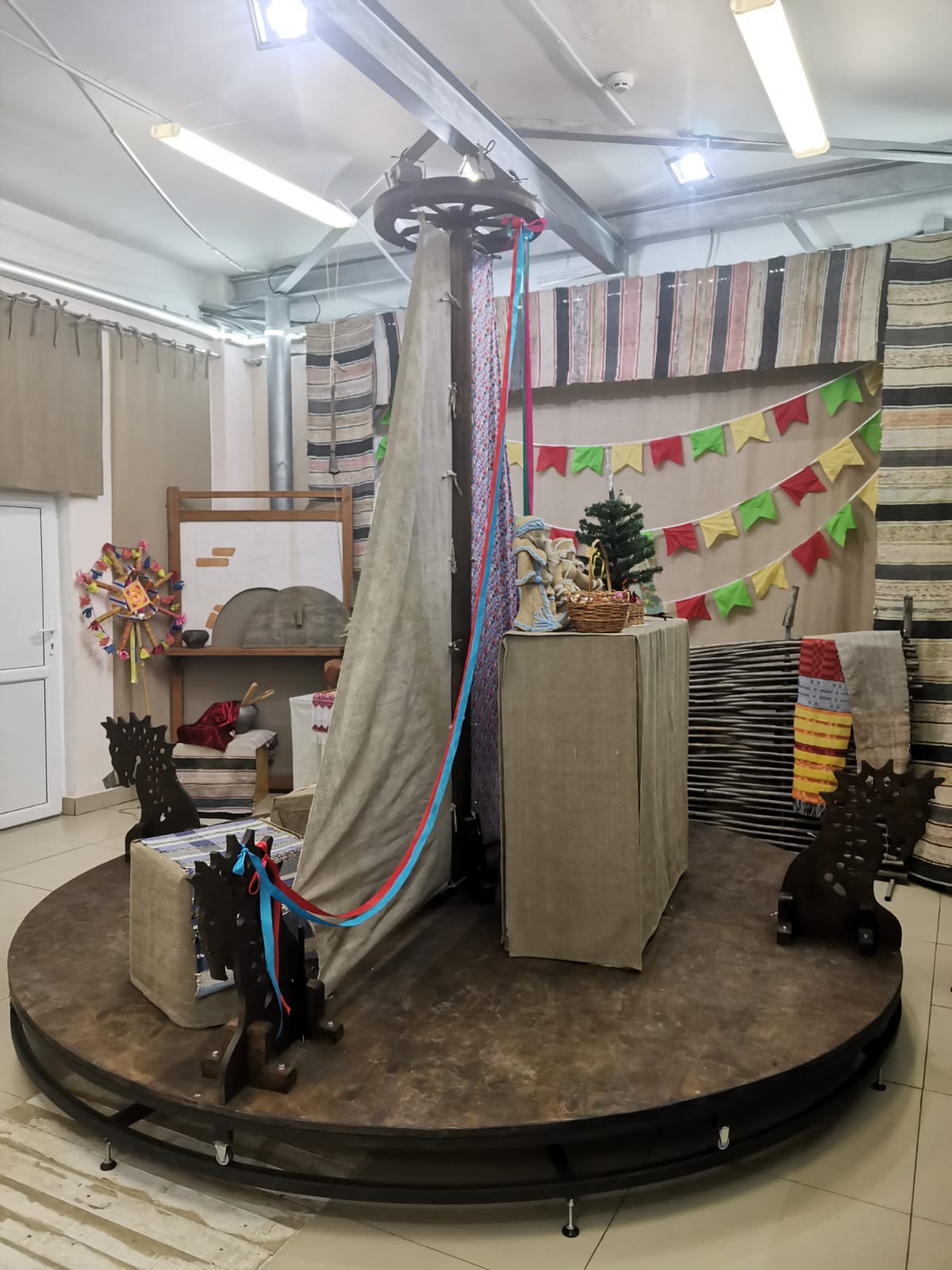 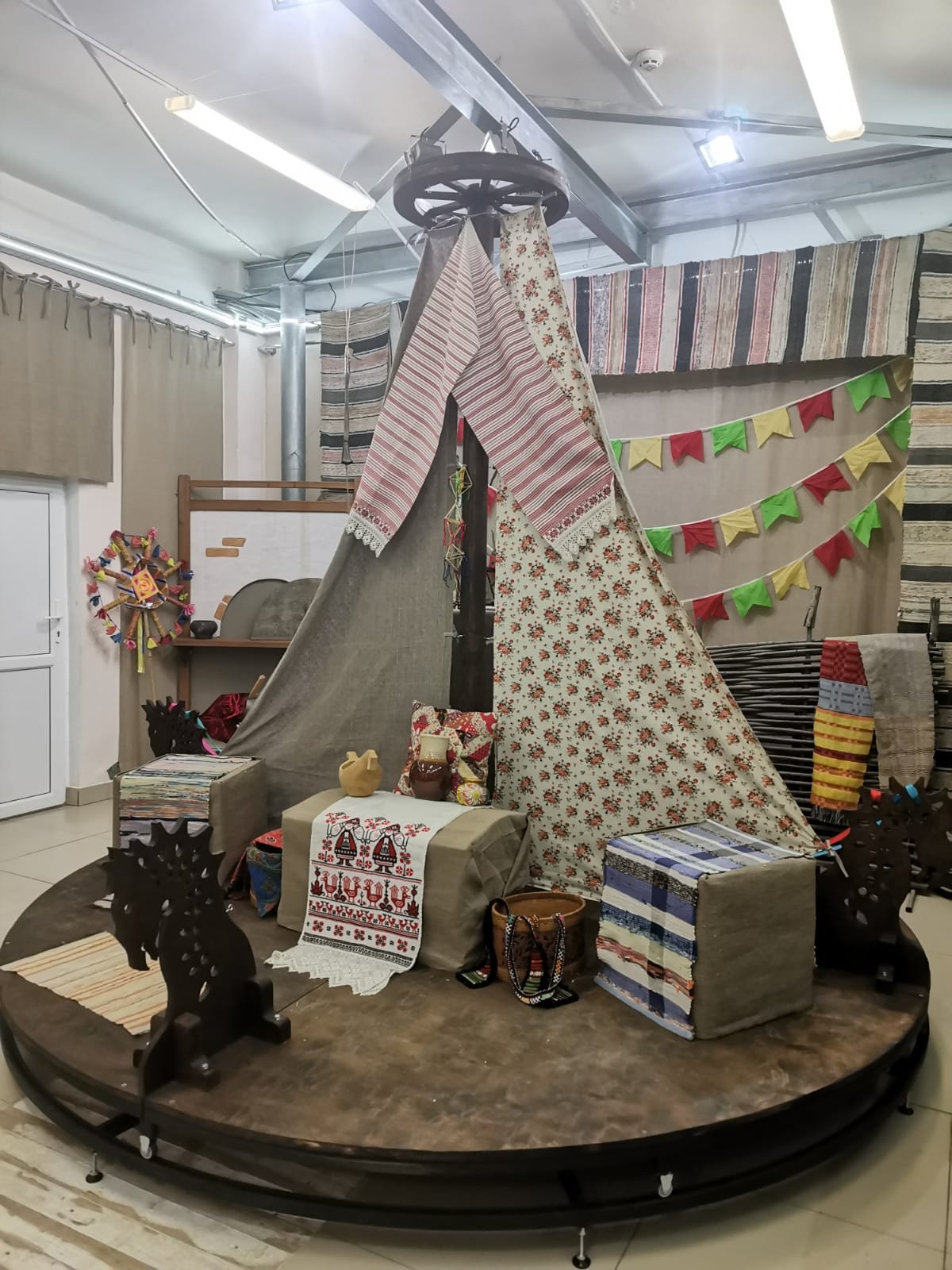 2. Для представления «Тень – тень - потетень…» изготовлена деревянная ширма для театра теней и набор кукол для силуэтно – теневого театра.  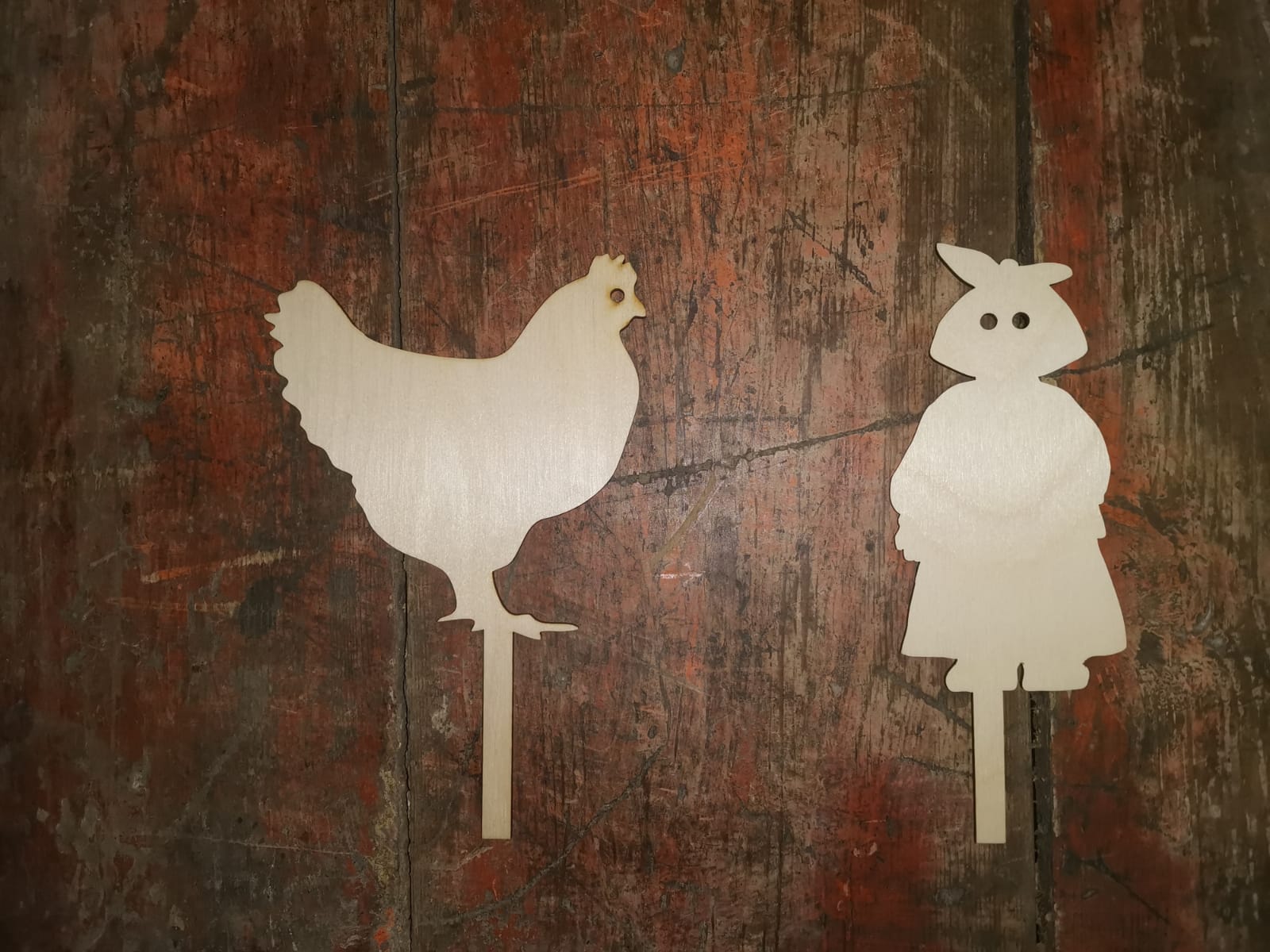 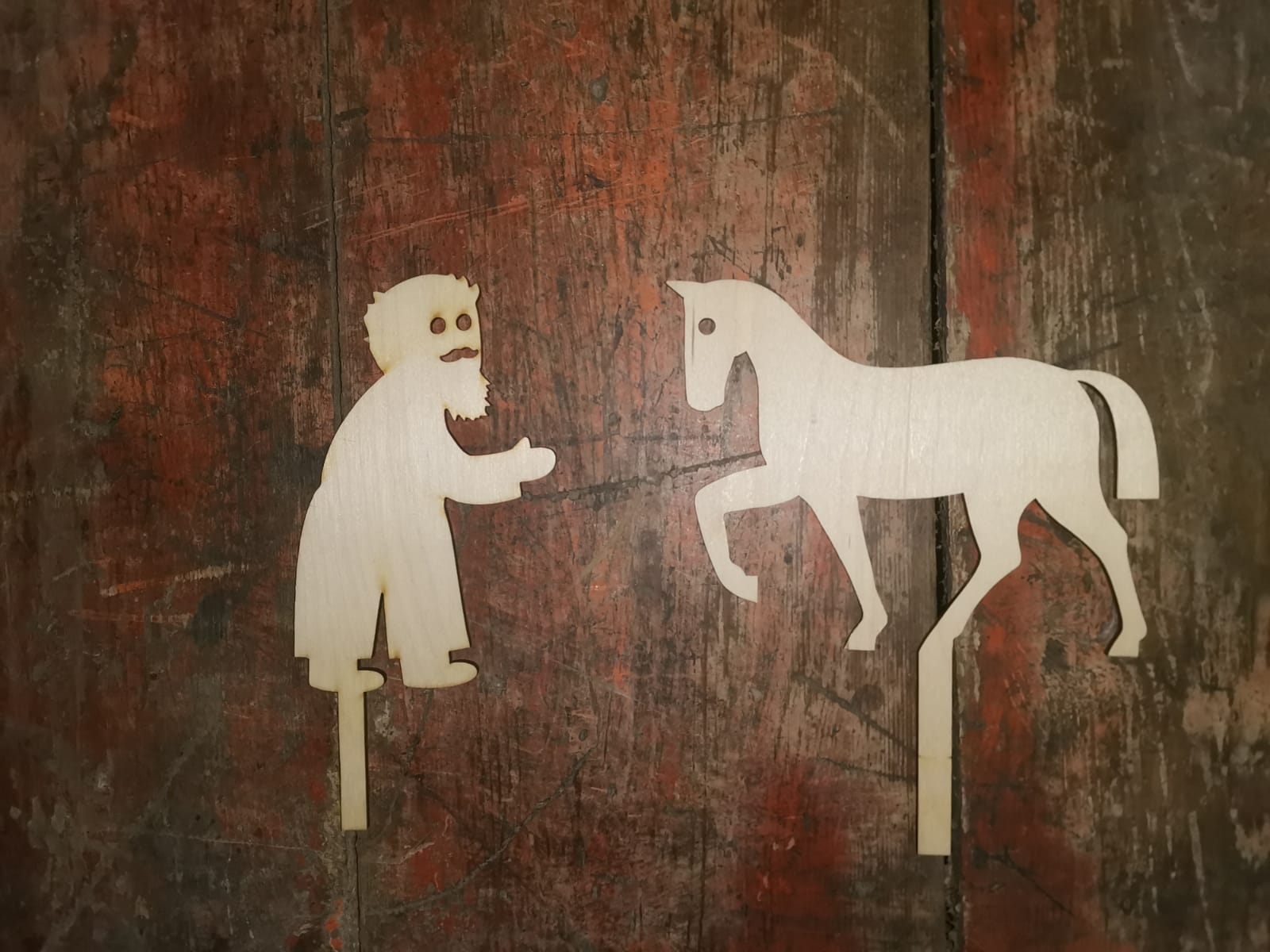 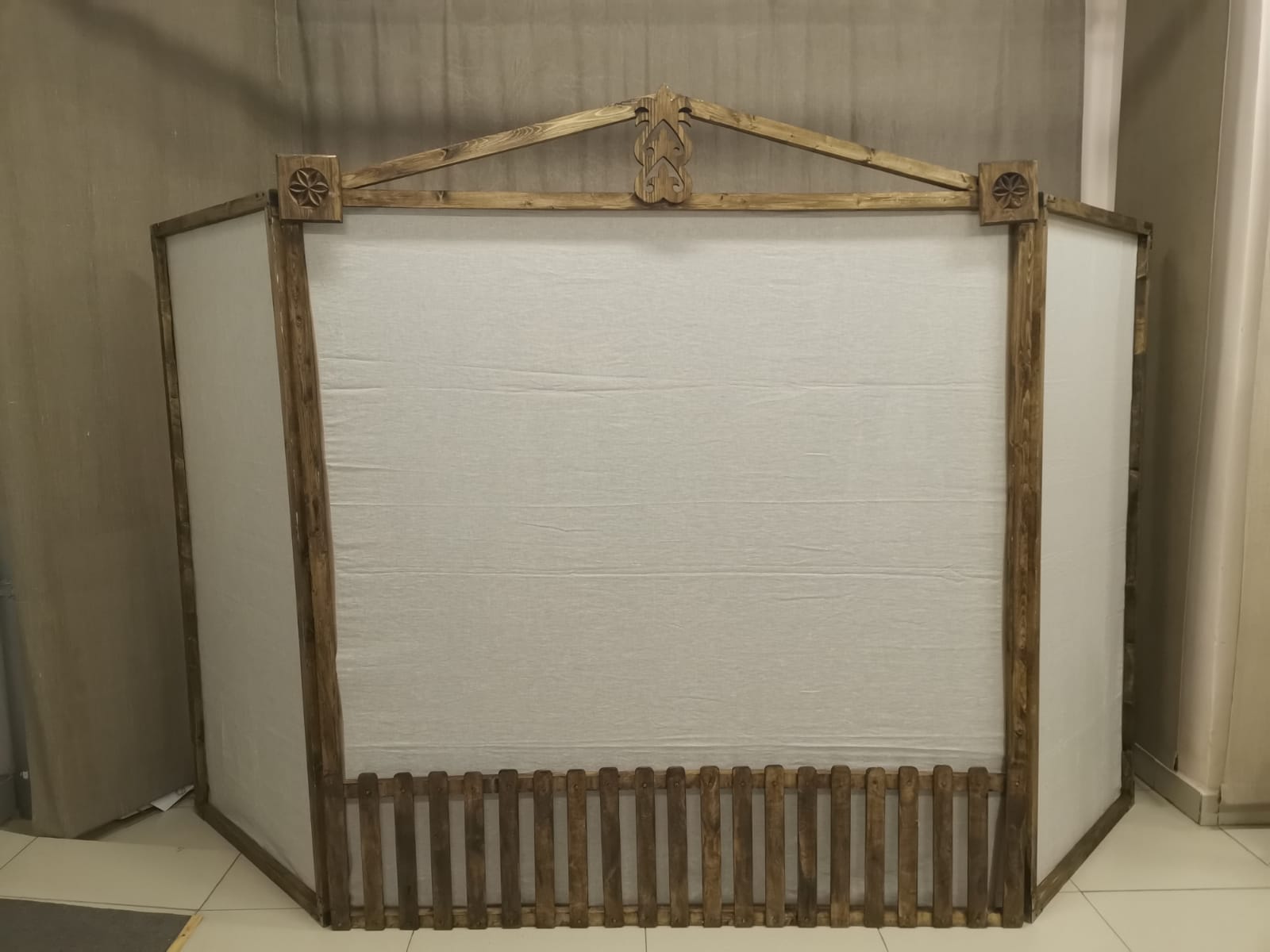 3. Изготовлено шесть комплексов (реплики) женского этнографического костюма Тульской губернии.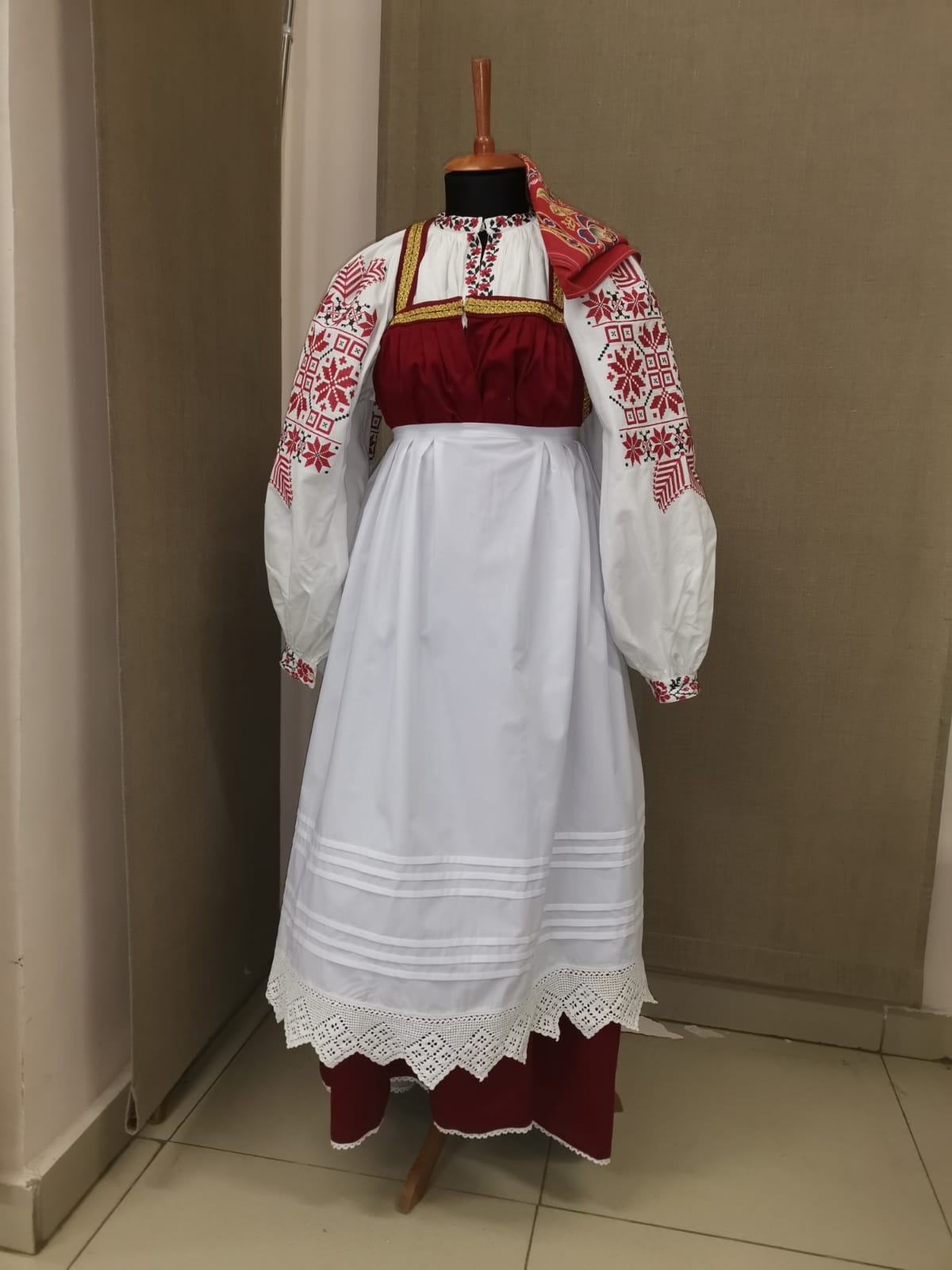 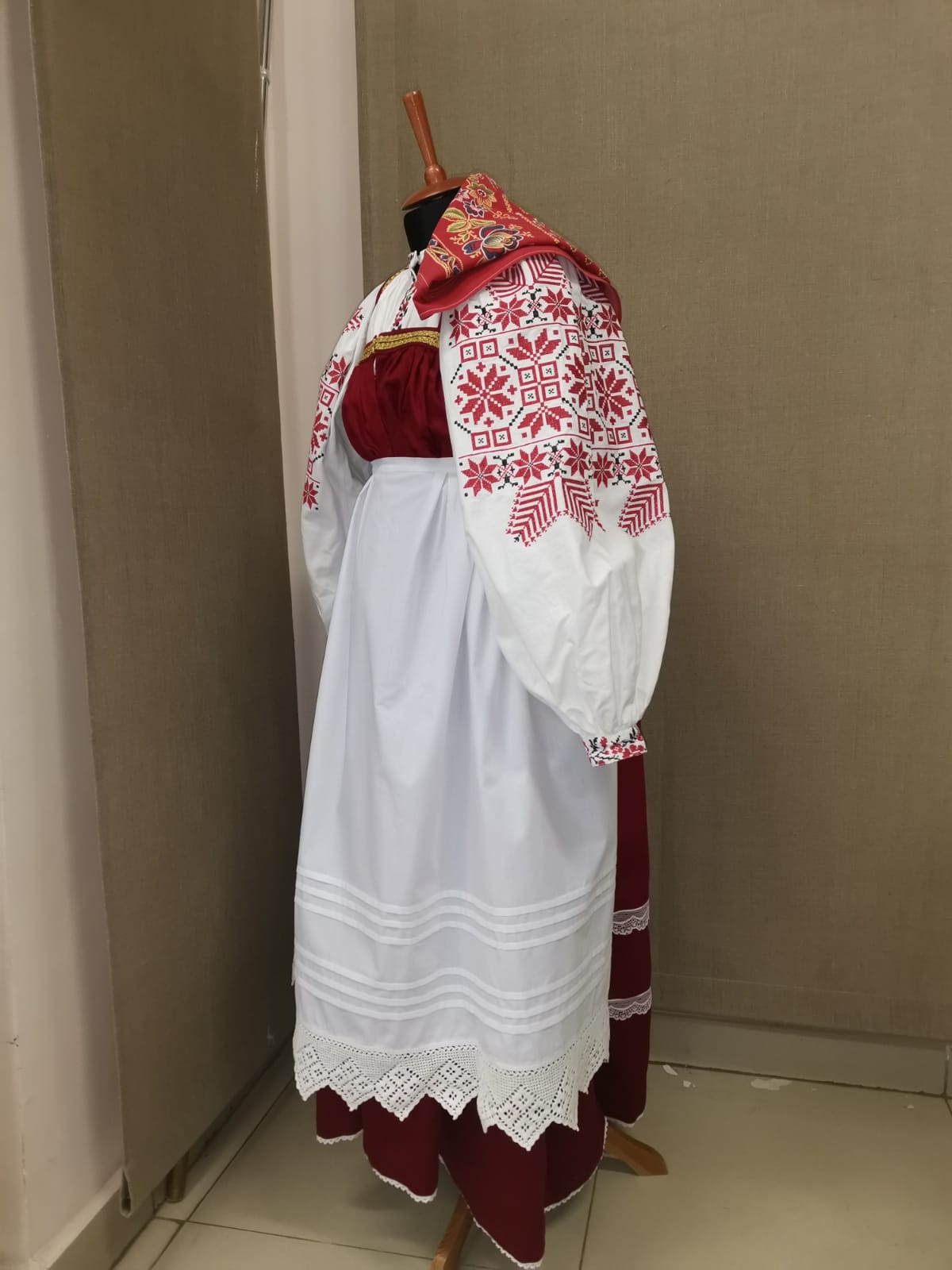 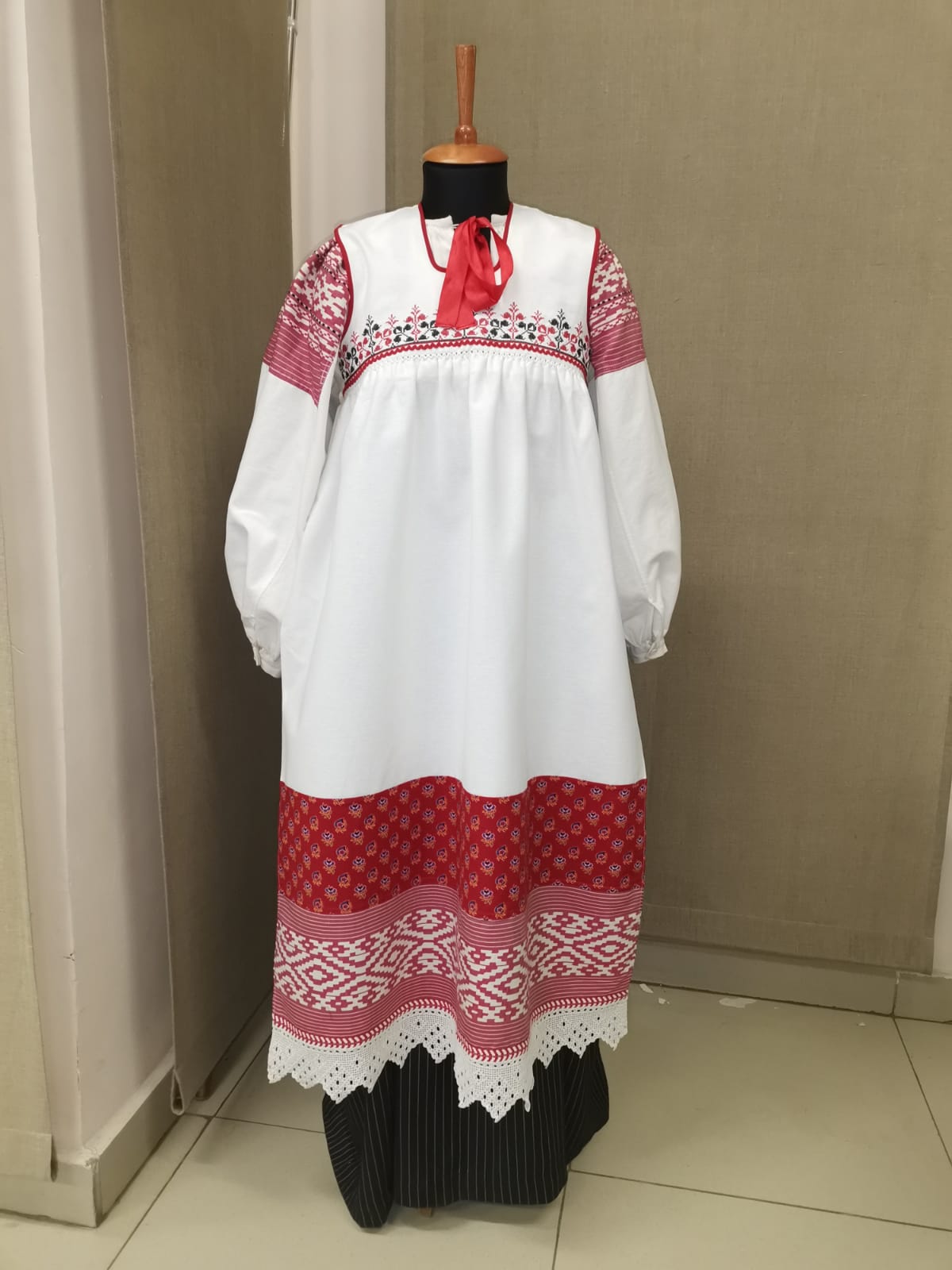 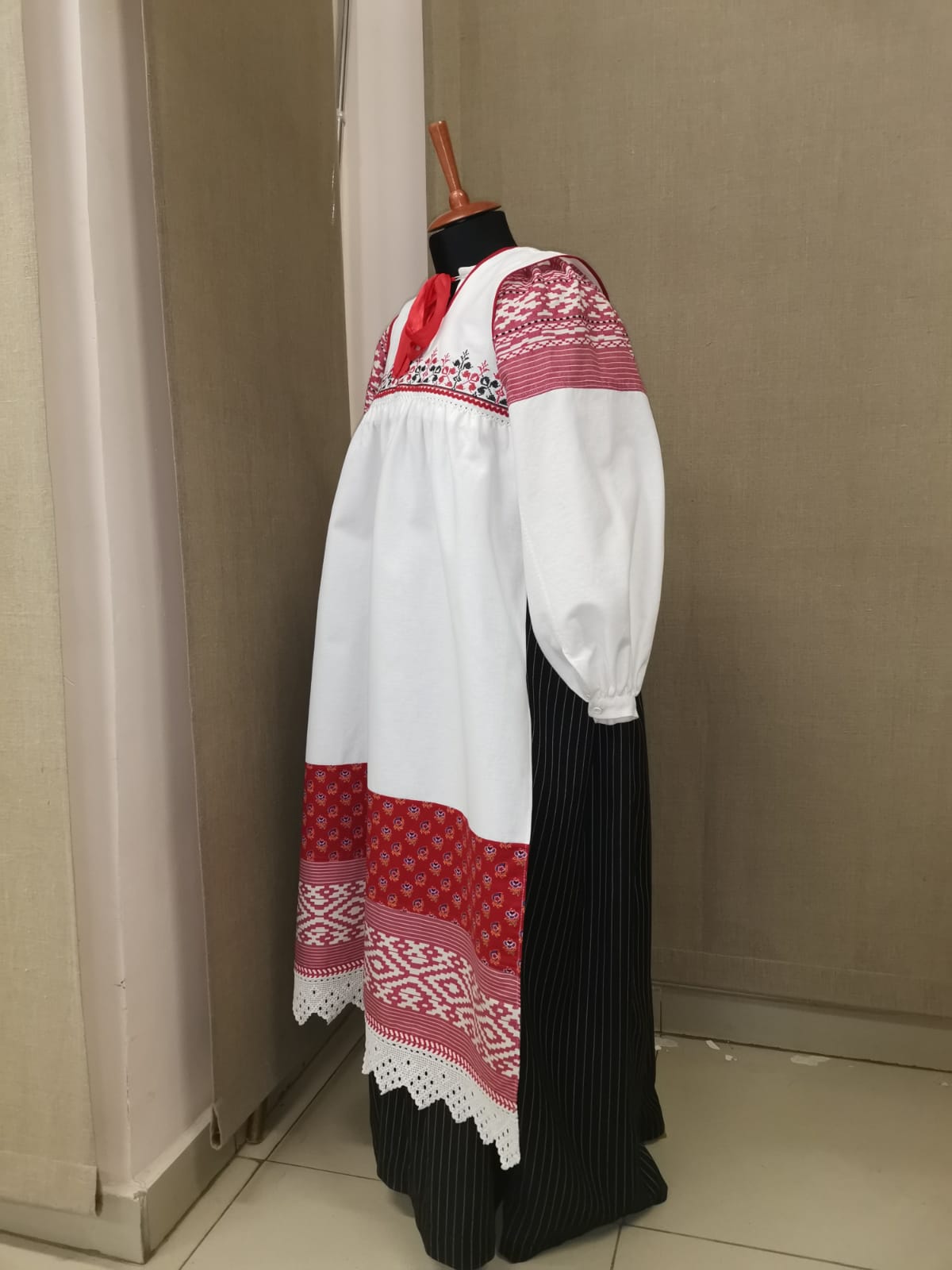 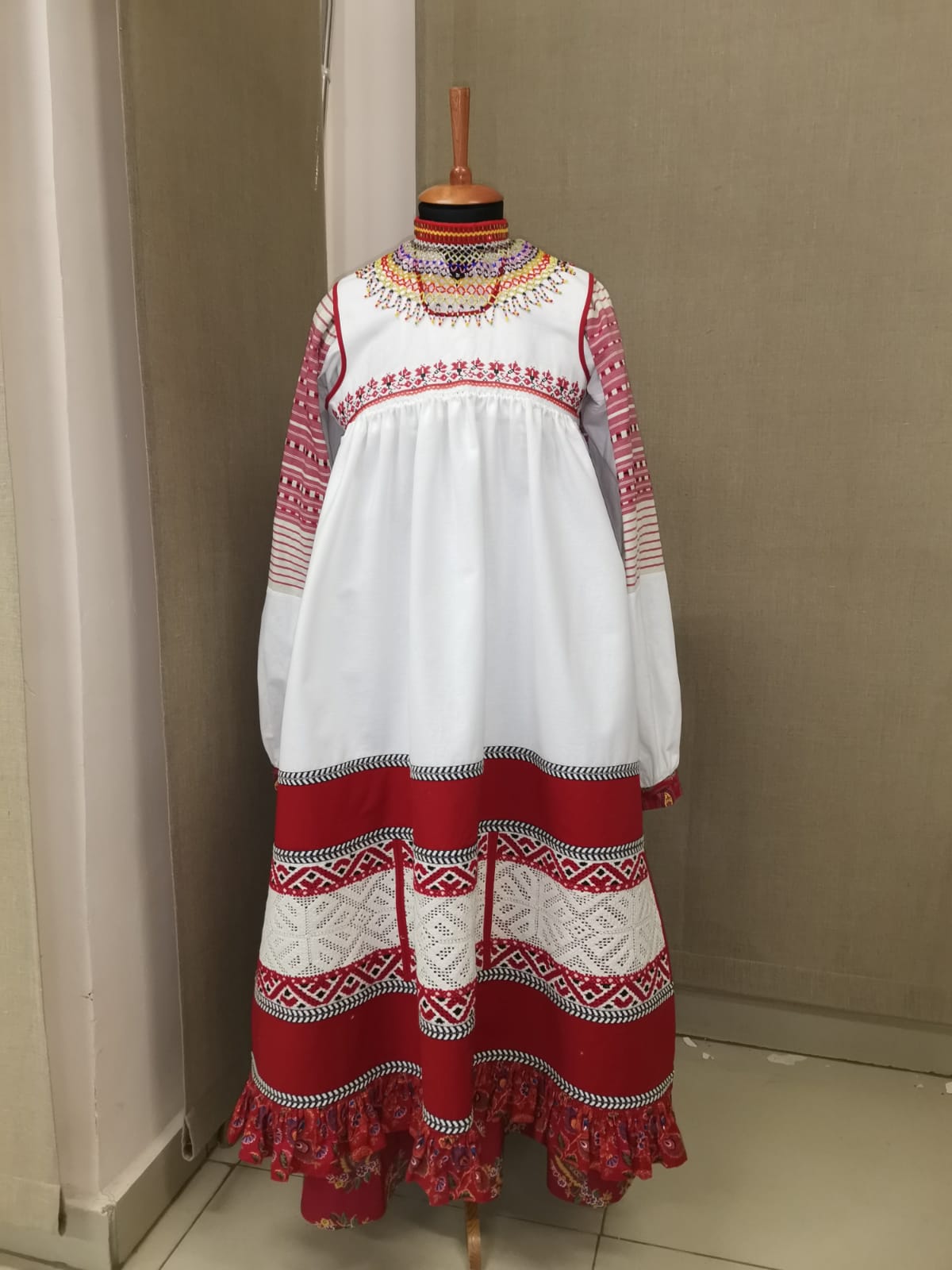 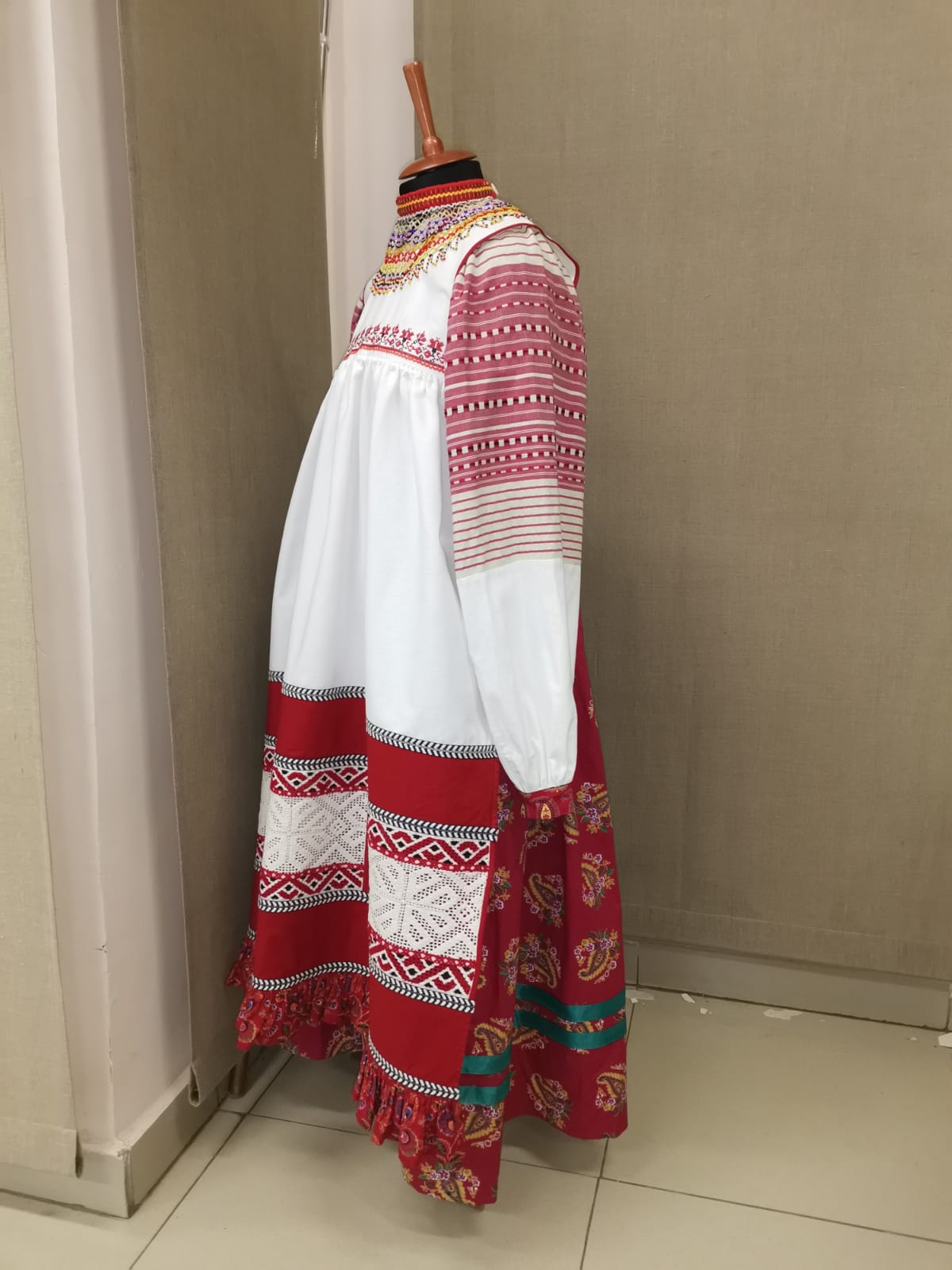 4. Привлечены творческие специалисты (артисты-музыканты) для показов спектаклей «Фольклорного театра «Булыжник».5. Оказаны транспортные услуги по организации проезда постановочной группы к местам проведения спектаклей в 10 муниципальных образованиях Тульской области. Обеспечениеметодического направления проекта:В рамках реализации проекта:1. Открыто новое клубное любительское объединение «Кукольное дело». Клуб «Кукольное дело» – это творческая площадка для детей от 6 лет и взрослых, интересующихся изучением и практическим освоением форм и жанров фольклорного театра и театра кукол во всем их разнообразии.В составе объединения 12 участников, занятия проводятся 1 раз в месяц.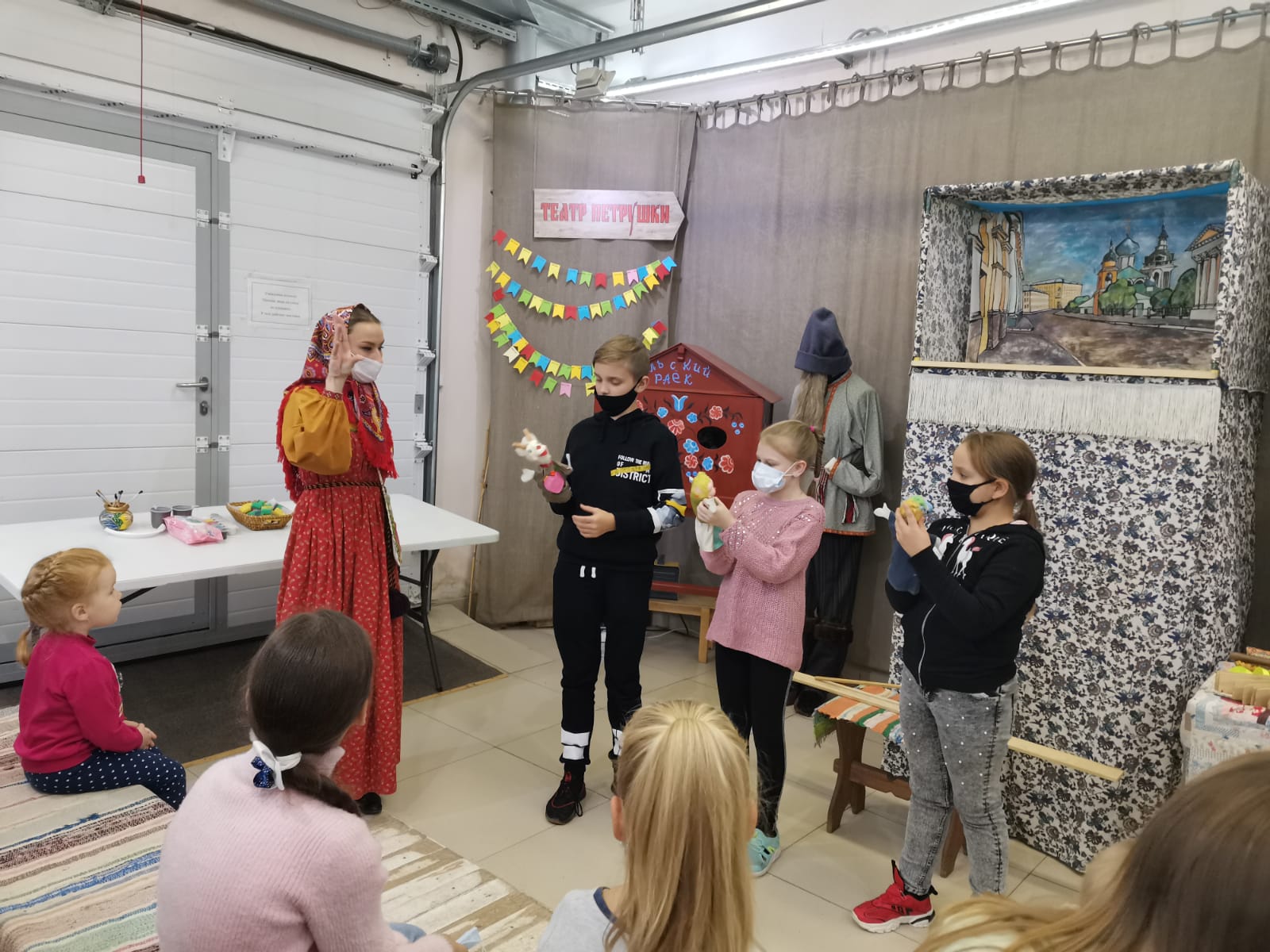 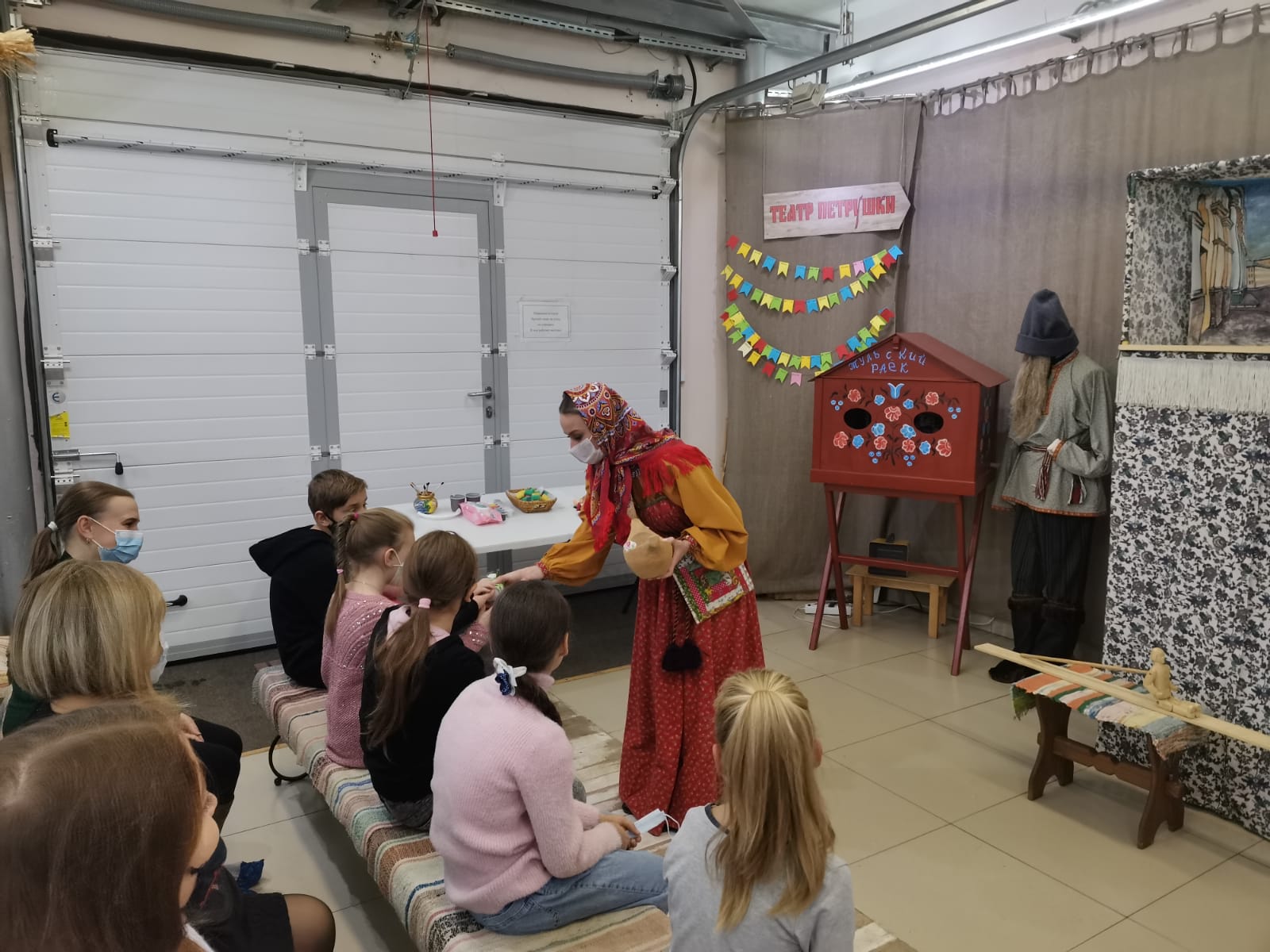 2. Проведены семинары-практикумы: - «Фольклорный театр: от прошлого к настоящему». Семинар посетило 25 специалистов   из 5 муниципальных образований Тульской области. Слушатели познакомились с различными вариантами ширм петрушечного театра, примерили на себя вариант поясной ширмы. Разгадали секрет голоса Петрушки и самостоятельно собрали специальный голосовой инструмент – пищик. Специалисты отдела традиционной народной культуры центра народного творчества показали основные сцены народной кукольной комедии. В ходе интерактива участники семинара приобщились к постановочному процессу. В завершении семинара-практикума состоялся обмен мнениями, от участников получен положительный отзыв о мероприятии. Многие из них поделились планами работы в направлении фольклорного театра; 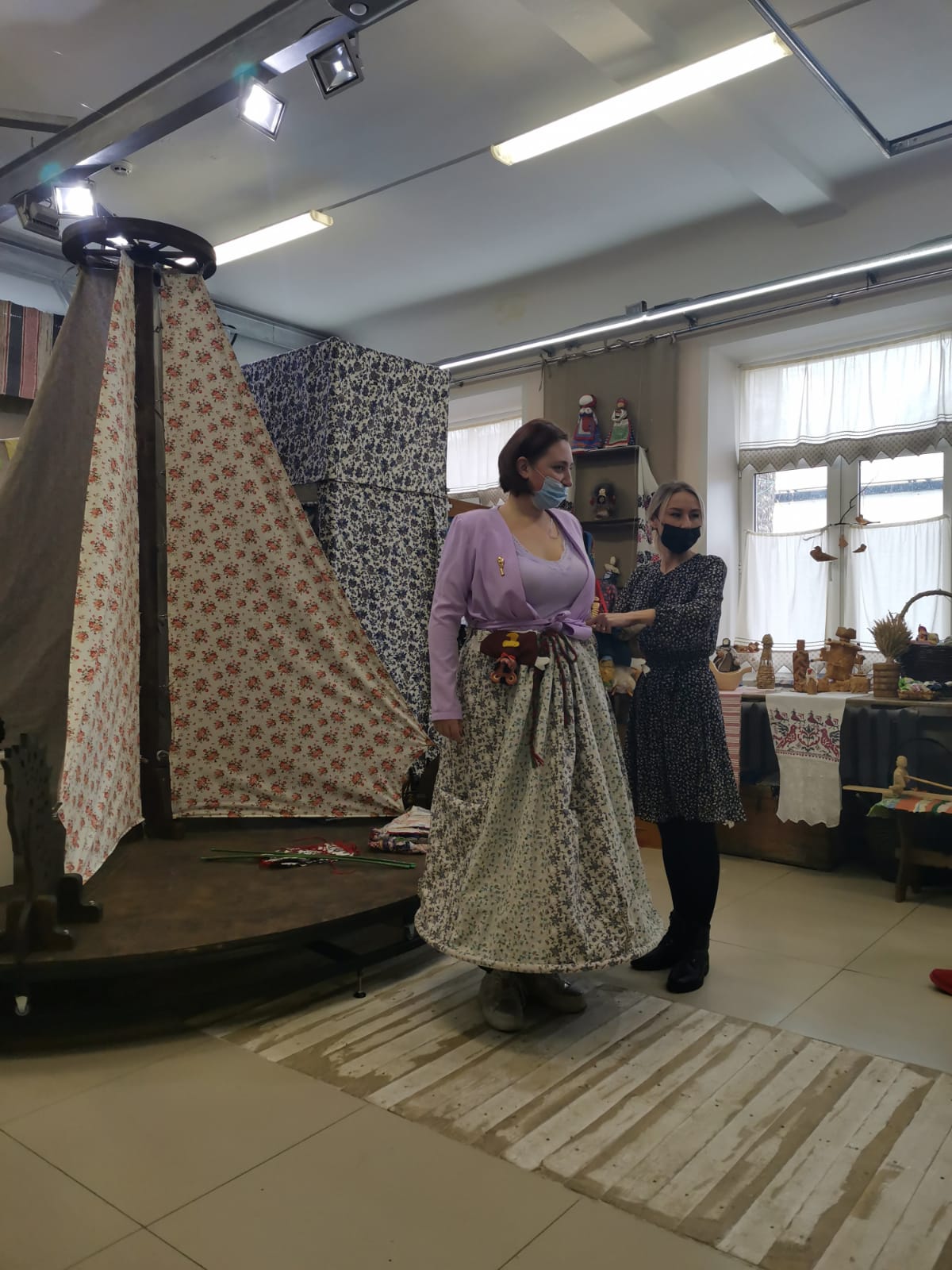 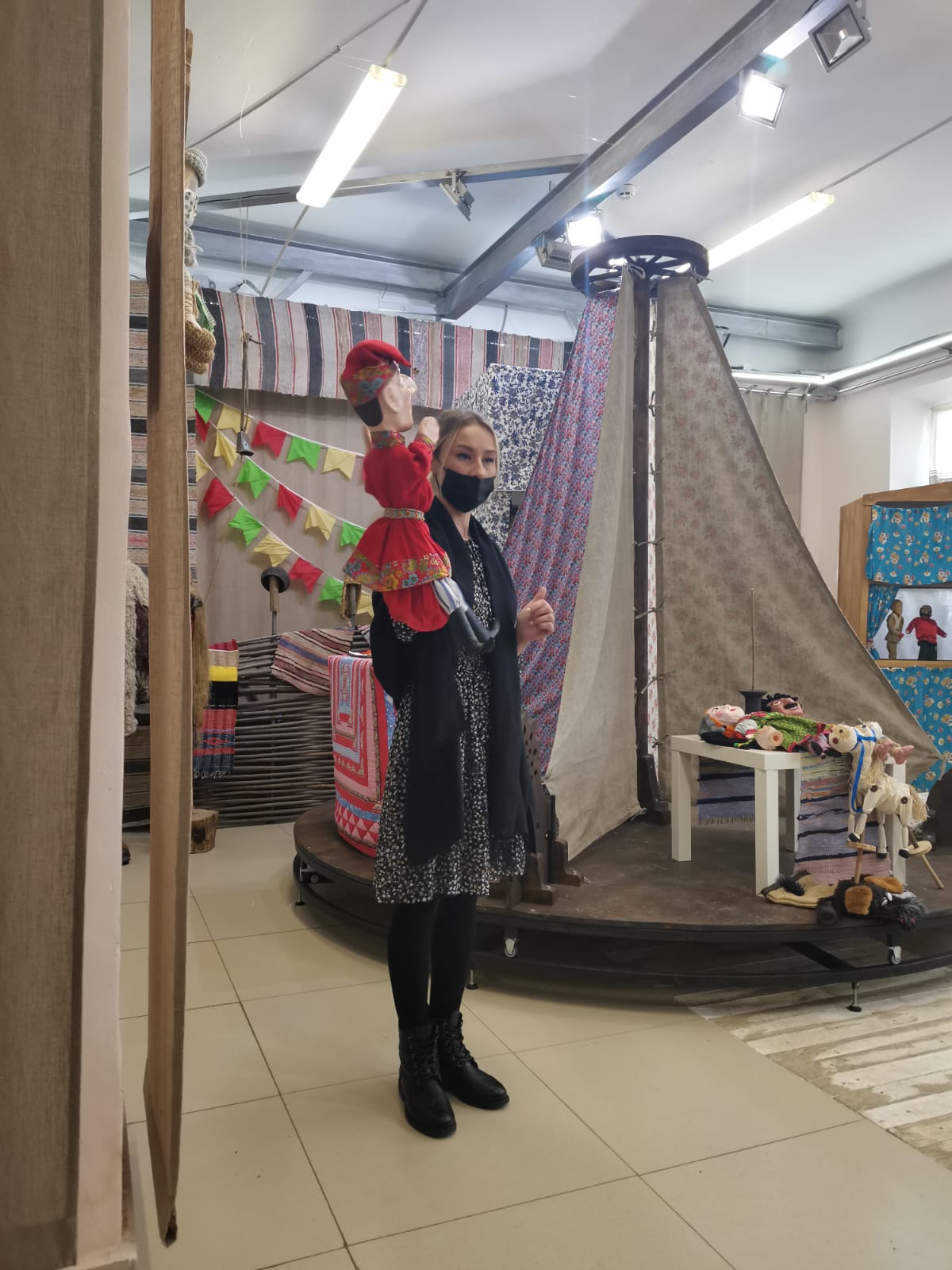 - «Открытая репетиция. Сцена под открытым небом». В семинаре приняло участие 25 специалистов из 9 муниципальных образований Тульской области. Слушатели познакомились с разнообразием народной зрелищно-игровой культуры. Примерили на себя образы ряженых и разыграли народные представления «Вождение коня» и «Медвежью потеху». Узнали о традициях рождественского вертепа, познакомились с многообразием ярмарочных увеселений и зрелищ, таких как театр передвижных картинок раёк и народная кукольная комедия театр Петрушки.   В завершении семинара-практикума специалист Передвижного центра культуры и досуга Кимовска и выпускница «Областной школы русского фольклора» (2019 года) мастерской «Традиционный фольклорный театр» Татьяна Парахненко поделилась с коллегами опытом в реализации направления «Фольклорный театр» в своем учреждении, а также   рассказала о дальнейших планах работы.  В завершении семинара состоялся обмен мнениями, от участников получен положительный отзыв о мероприятии.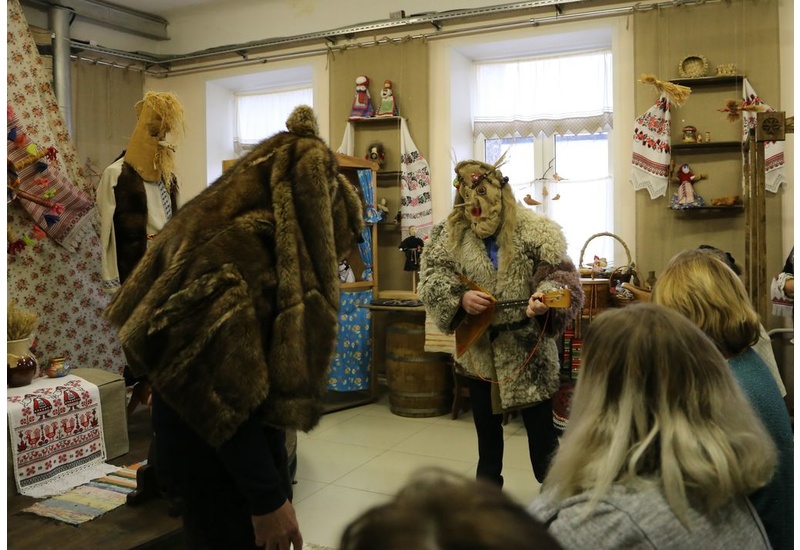 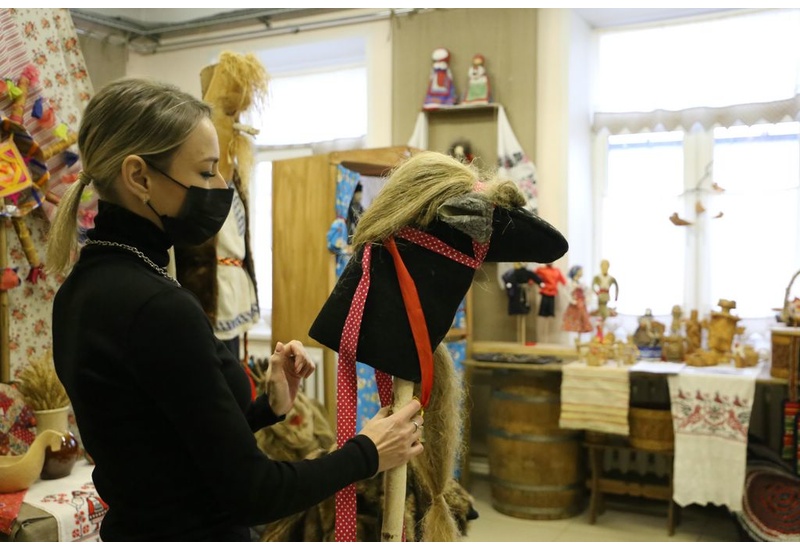 3. Проведены мастер-классы по изготовлению кукол для силуэтно-теневого театра и мастер-класс по росписи картинок в лубочном стиле «Артель цветальщиков».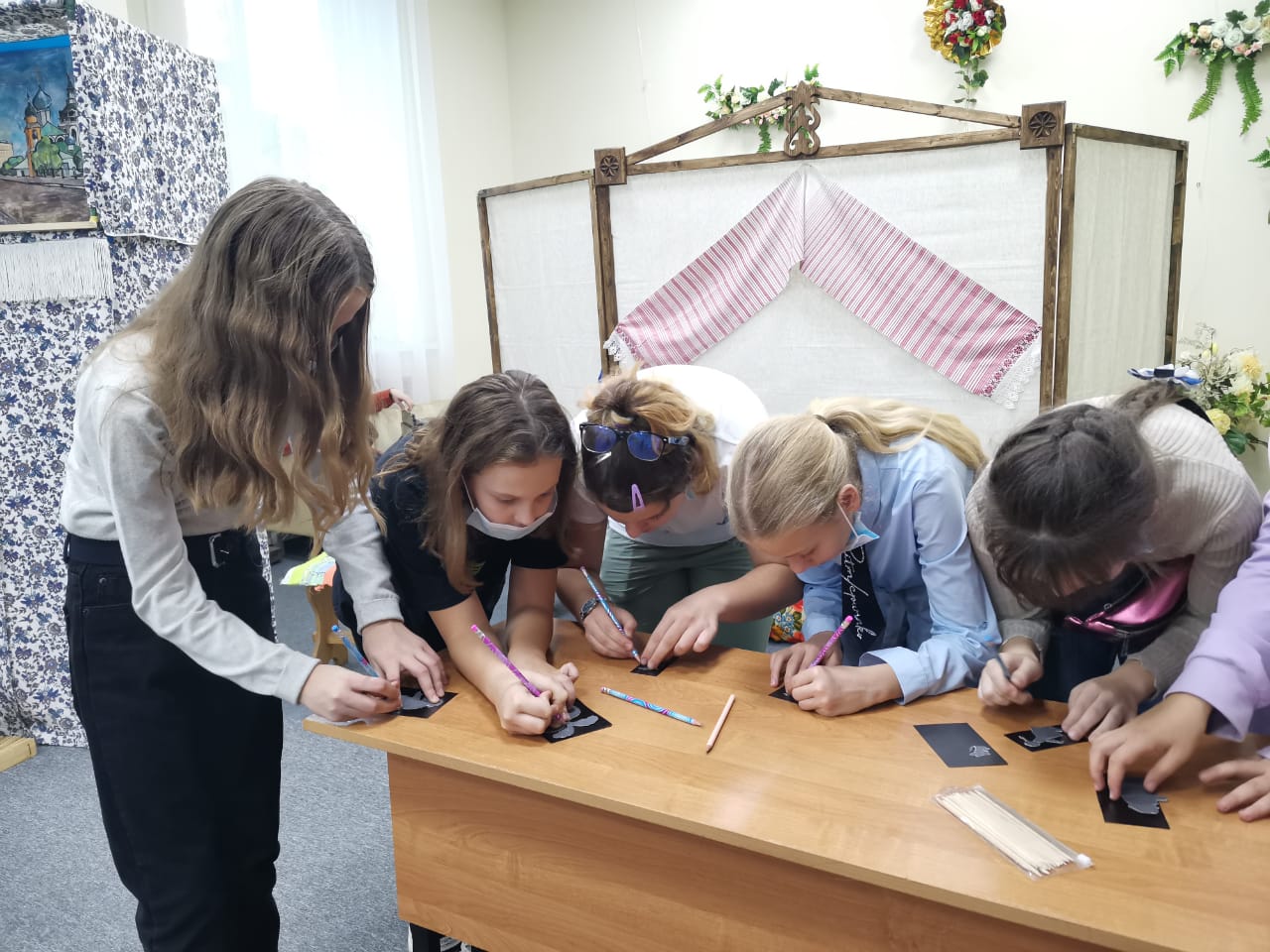 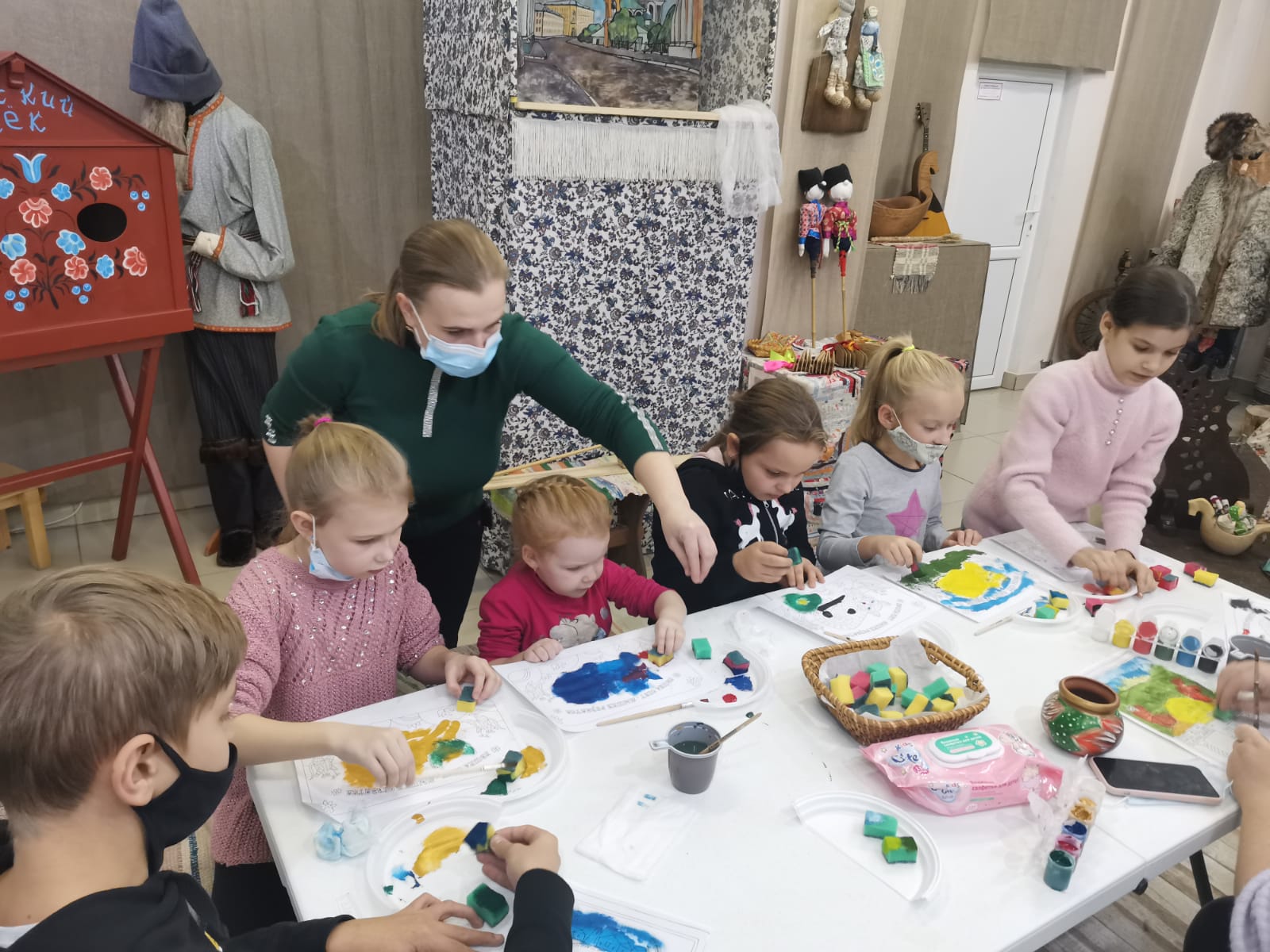 Приложение №1 к Творческому отчетуИнтернет-публикации1. https://ocktula.ru/news/den-pryanika-onlajn-pryanichnoe-puteshestvie-prodolzhaetsya.html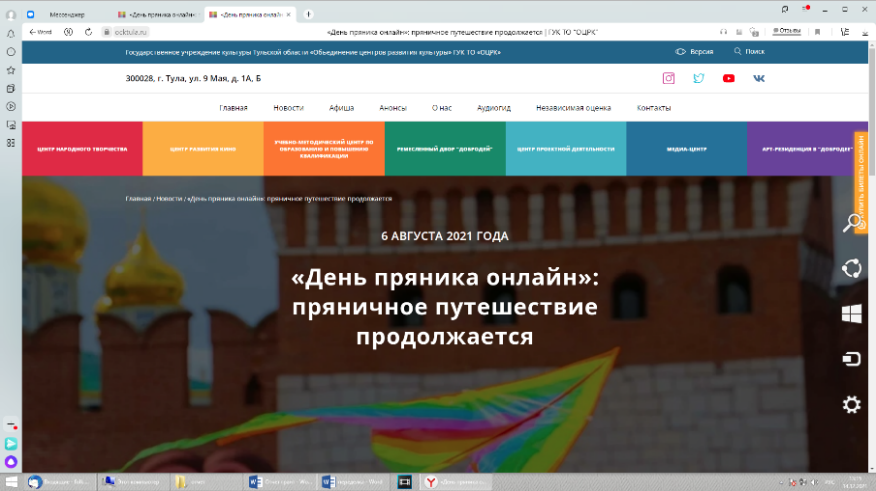 2. https://ocktula.ru/news/festival-kazachej-kulturyi-den-ikonyi-nikolyi-tulskogo.html 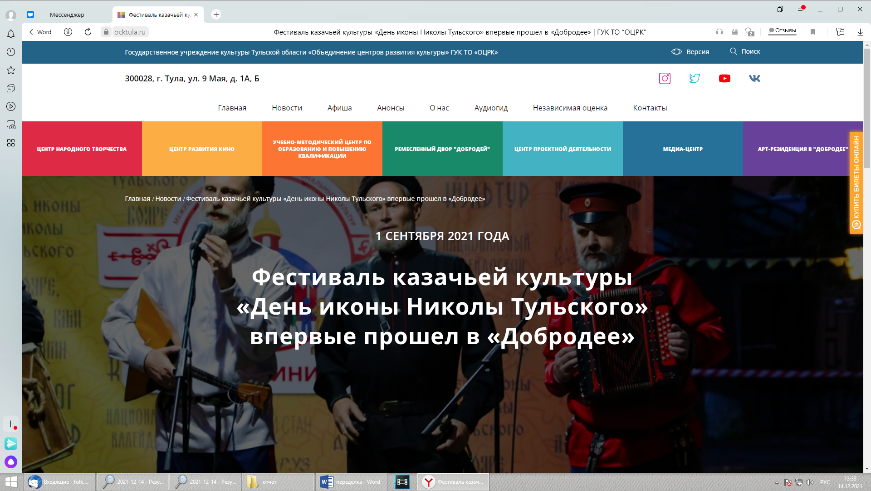 3. https://ocktula.ru/news/tulskaya-yarmarka21.html    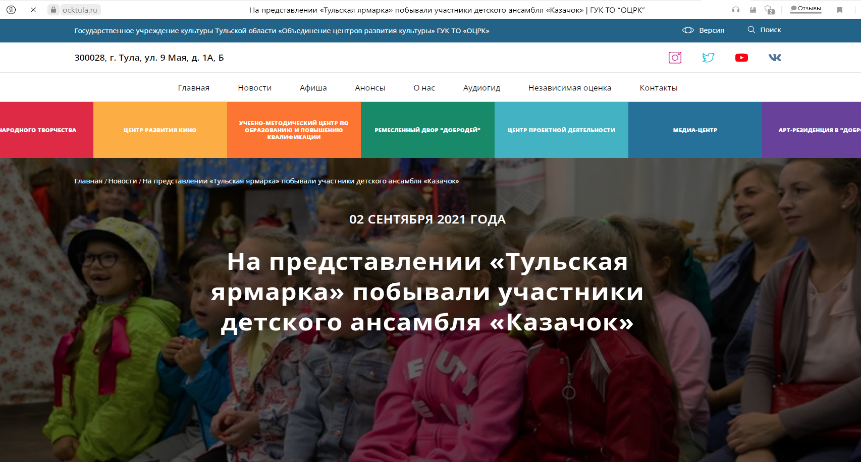 4. https://ocktula.ru/news/v-dobrodee-otkryilsya-yarmarochnyij-pereulok.html 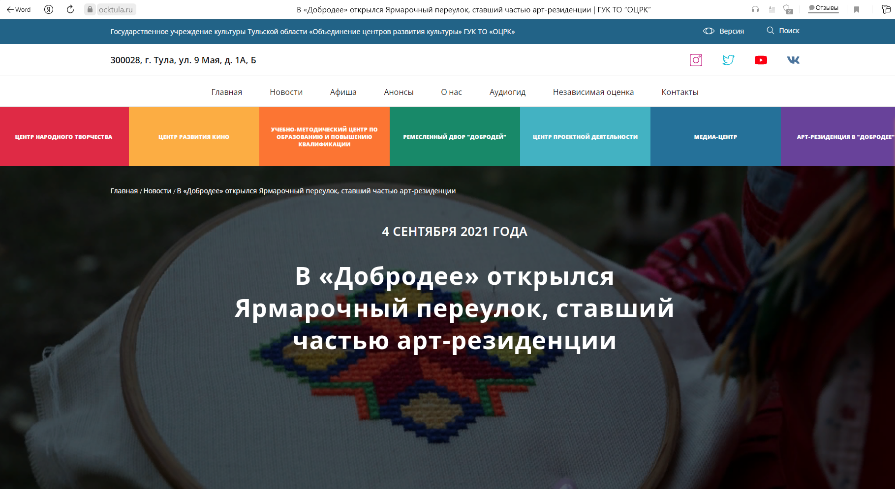 5. https://ocktula.ru/news/folk-teatr-bulyizhnik-predstavil-tulskuyu-yarmarku.html            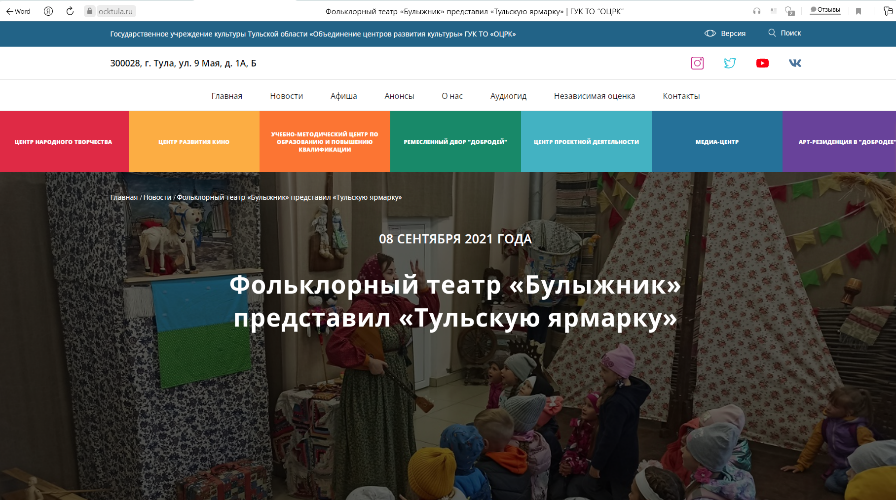 6. https://ocktula.ru/news/kulturnaya-subbota.html 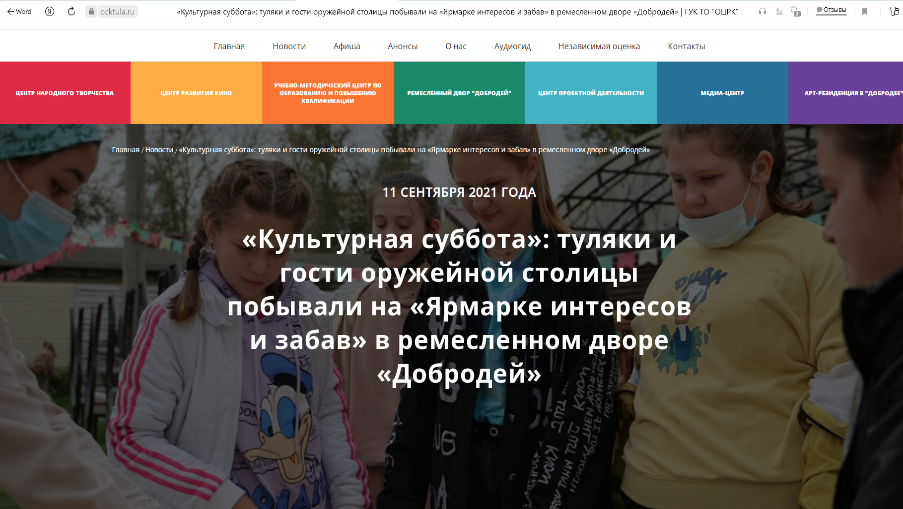 7. https://ocktula.ru/news/predstavlenie-yarmarka-interesov-i-zabav.html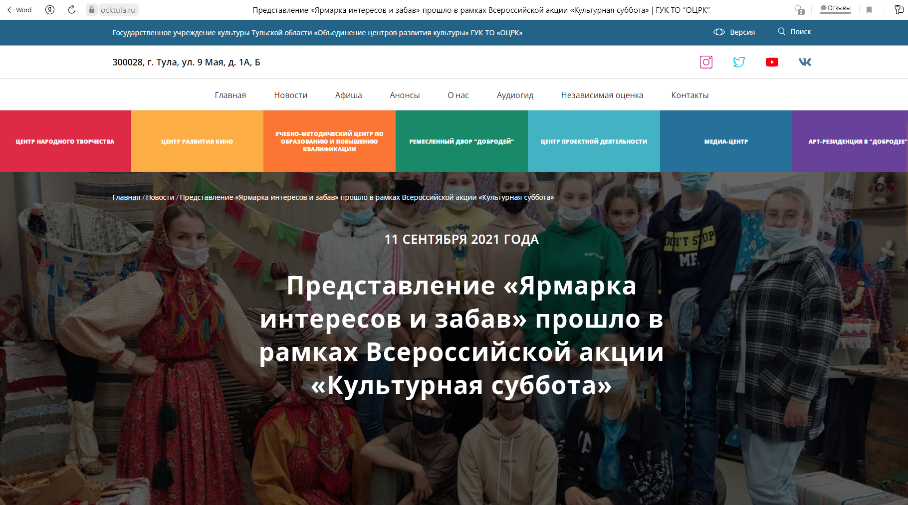 8. https://ocktula.ru/news/oruzhejnaya-subboteya-master-klassyi,-ekskursii,-predstavleniya-i-kviz-rasskazali-o-tradicziyax-tulskix-oruzhejnikov.html     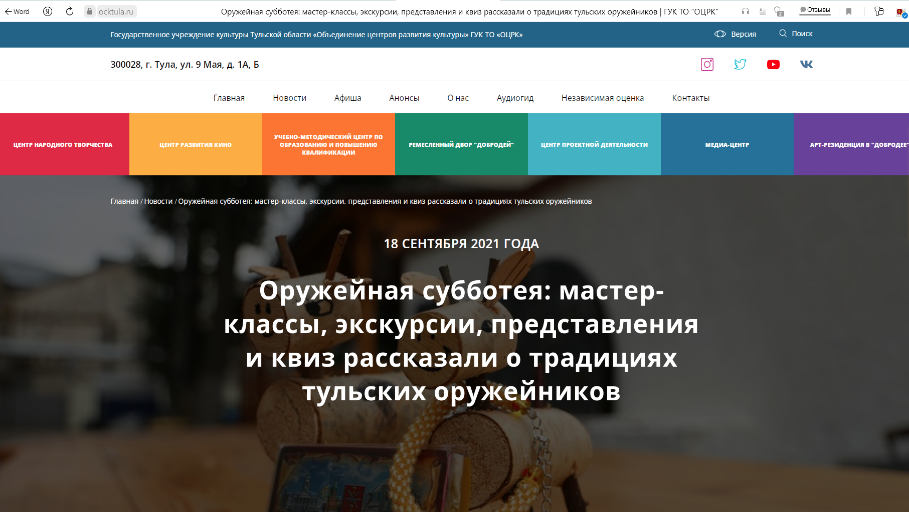 9. https://ocktula.ru/news/den-pozhilogo-cheloveka-dobrodey.html 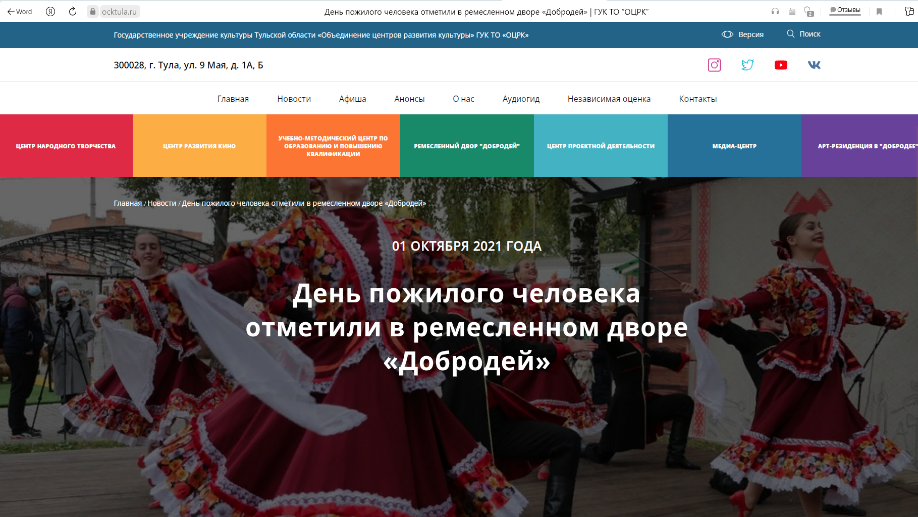 10. https://ocktula.ru/news/tulskaya-yarmarka-posmotreli-tulyaki-serebryanogo-vozrasta.html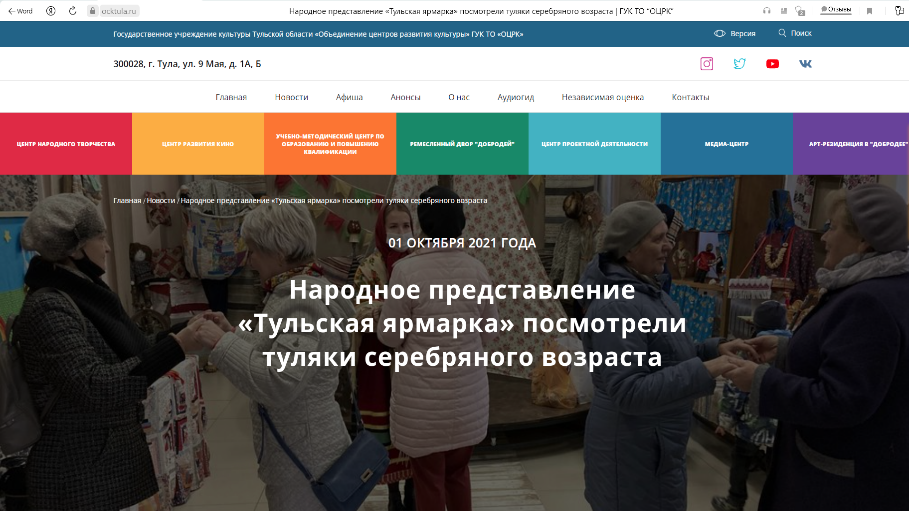 11. https://ocktula.ru/news/nachalis-gastroli-folklornogo-teatra-bulyizhnik.html 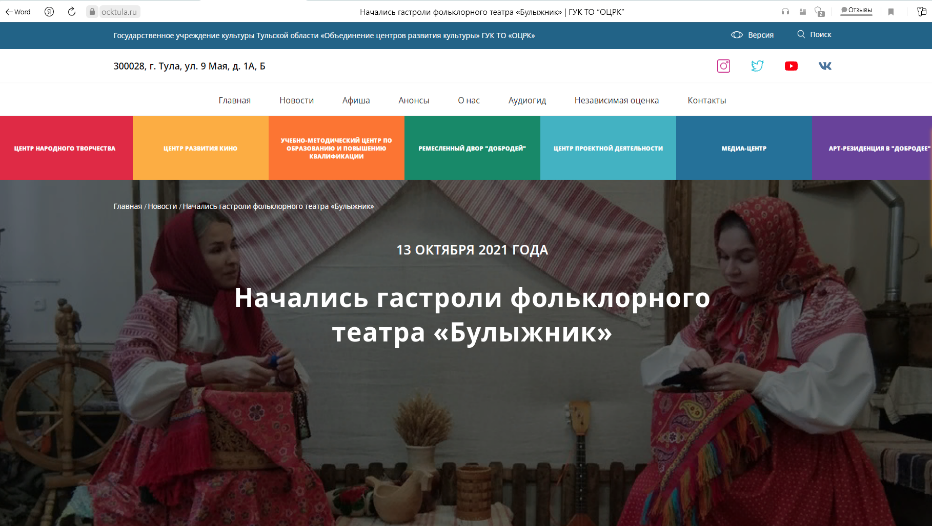 12. https://vk.com/id292183198?w=wall292183198_3358%2Fall 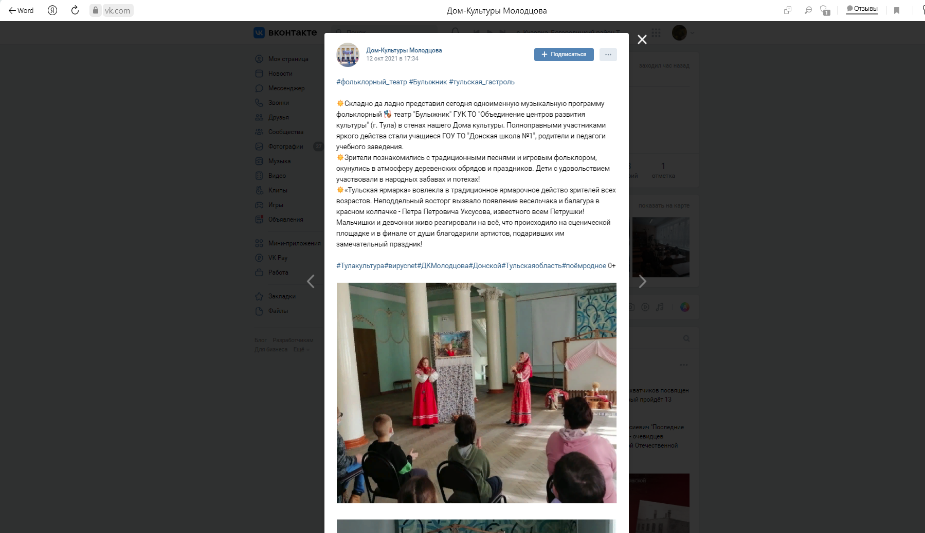 13. https://ocktula.ru/news/nachalis-gastroli-folklornogo-teatra-bulyizhnik.html 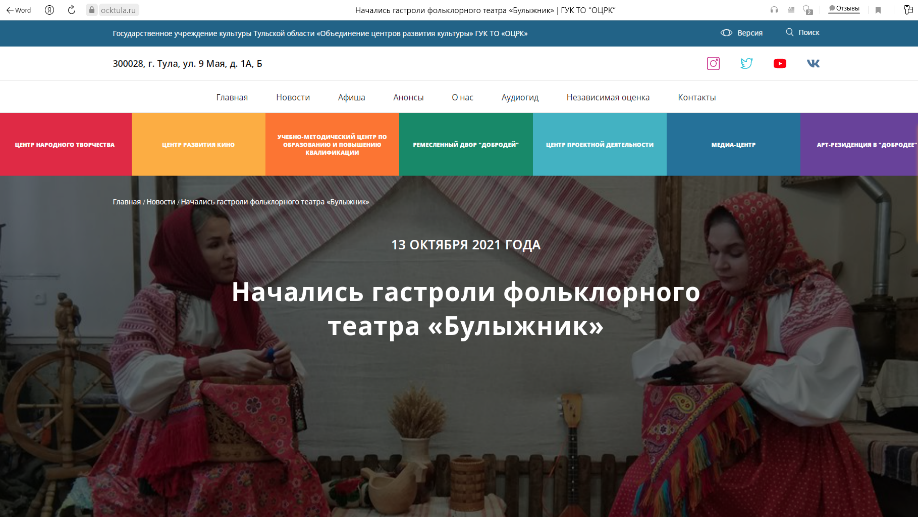 14. https://vk.com/id533295874?w=wall533295874_1623%2Fall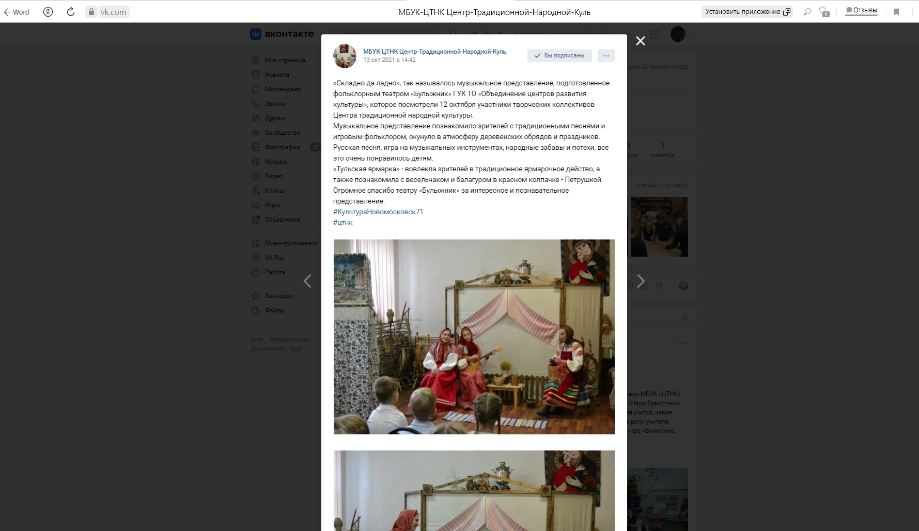 15. https://ocktula.ru/news/folklornyij-teatr-bulyizhnik-prodolzhaet-gastroli-po-tulskoj-oblasti.html 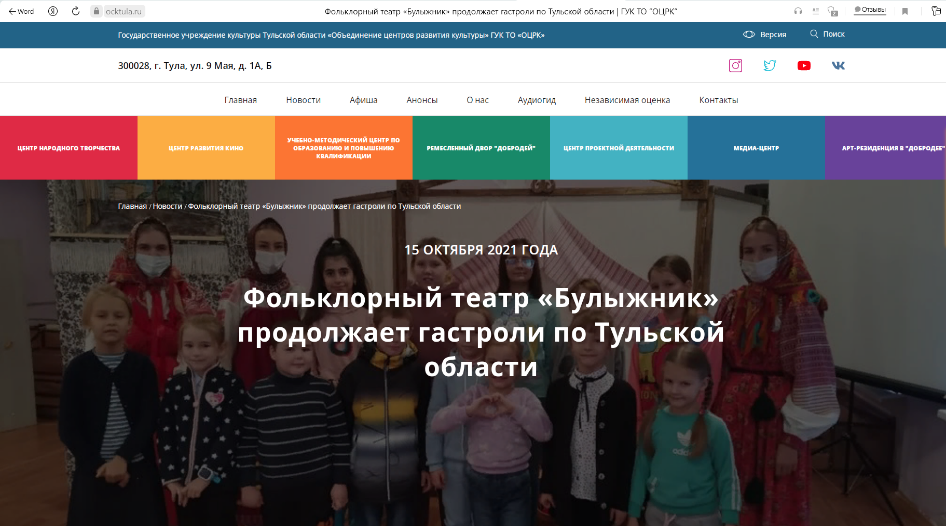 16. https://ocktula.ru/news/folklornyij-teatr-bulyizhnik-prodolzhaet-gastroli-po-tulskoj-oblasti.html 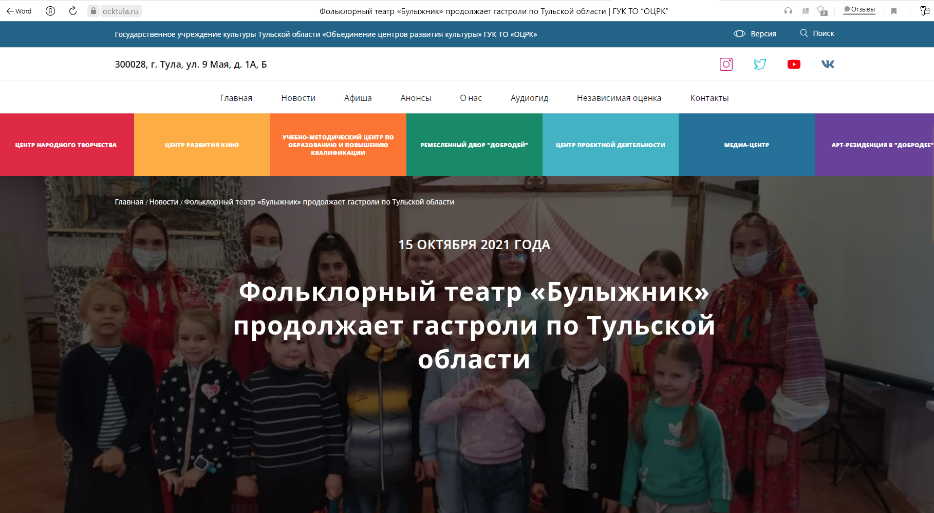 17. https://vk.com/schwarzdk?w=wall-137458156_3735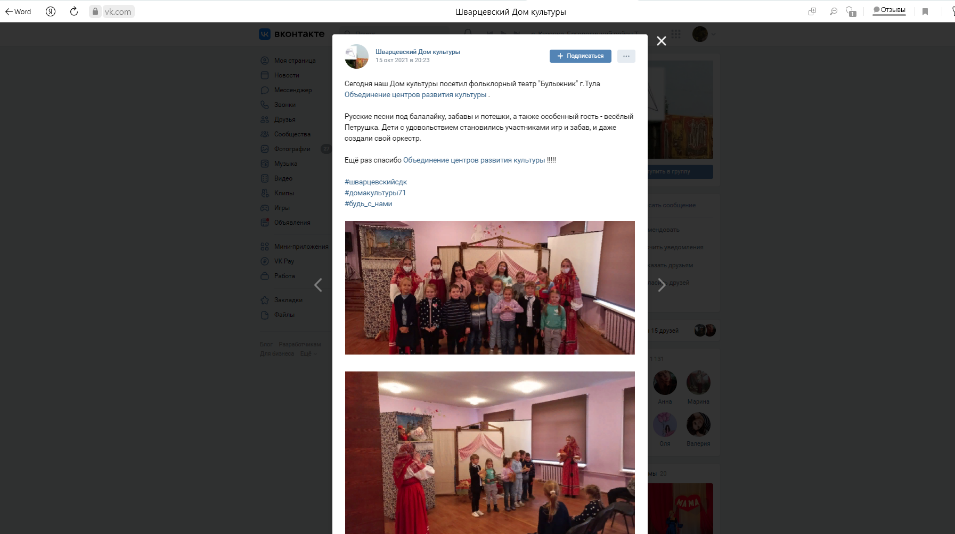 18. https://ocktula.ru/news/folklornyij-teatr-znakomit-zhitelejs-tradiczionnyimi-narodnyimi-predstavleniyami.html 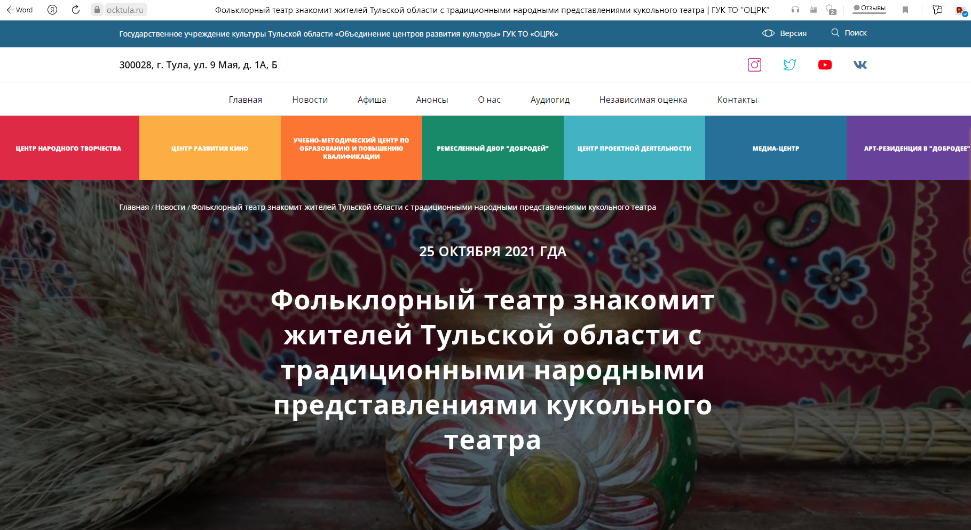 19. https://ocktula.ru/news/folklornyij-teatr-bulyizhnik-prodolzhaet-radovat-zritelej.html 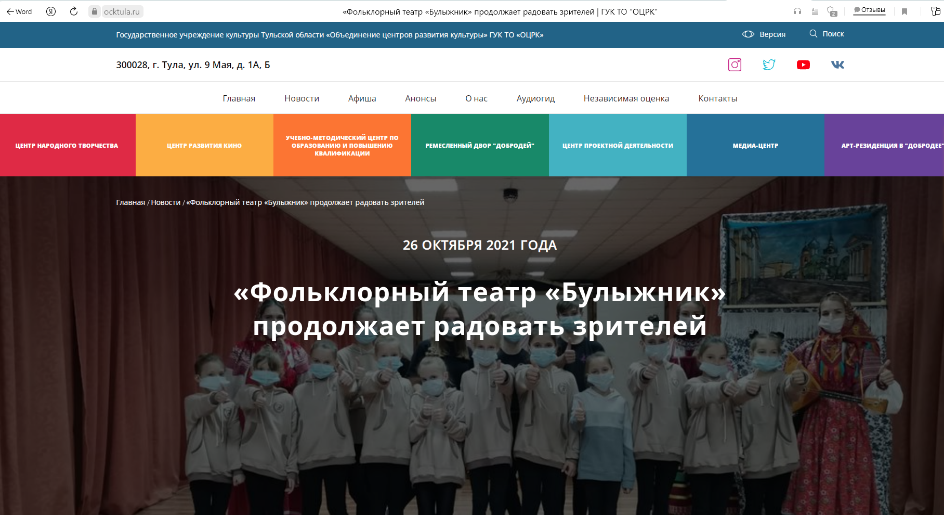 20. https://ocktula.ru/news/folklornyij-teatr-bulyizhnik-zavershil-gastroli-po-tulskoj-oblasti.html 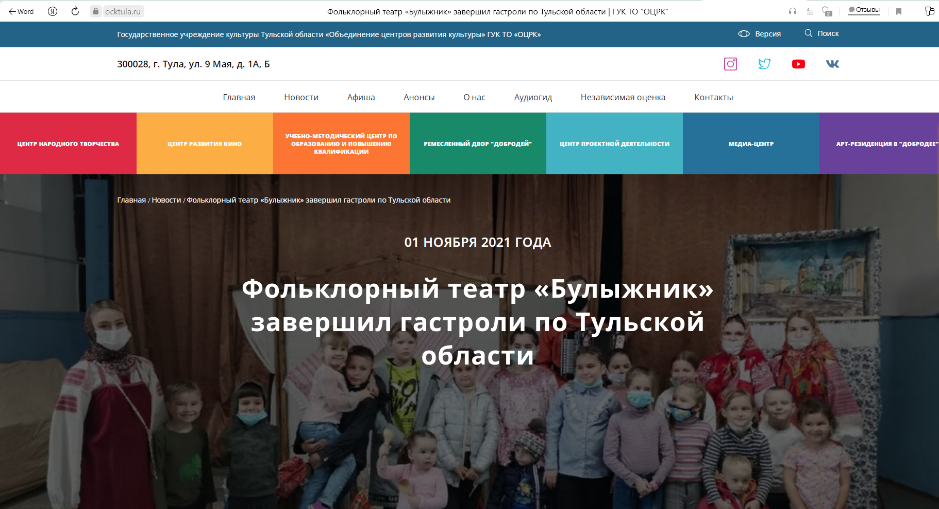 21. https://ocktula.ru/news/festival-naczionalnyix-kultur-strana-v-miniatyure-sobral-bolee-20-naczionalnyix-diaspor-v-muzejno-vyistavochnom-komplekse-tulskogo-kremlya.html 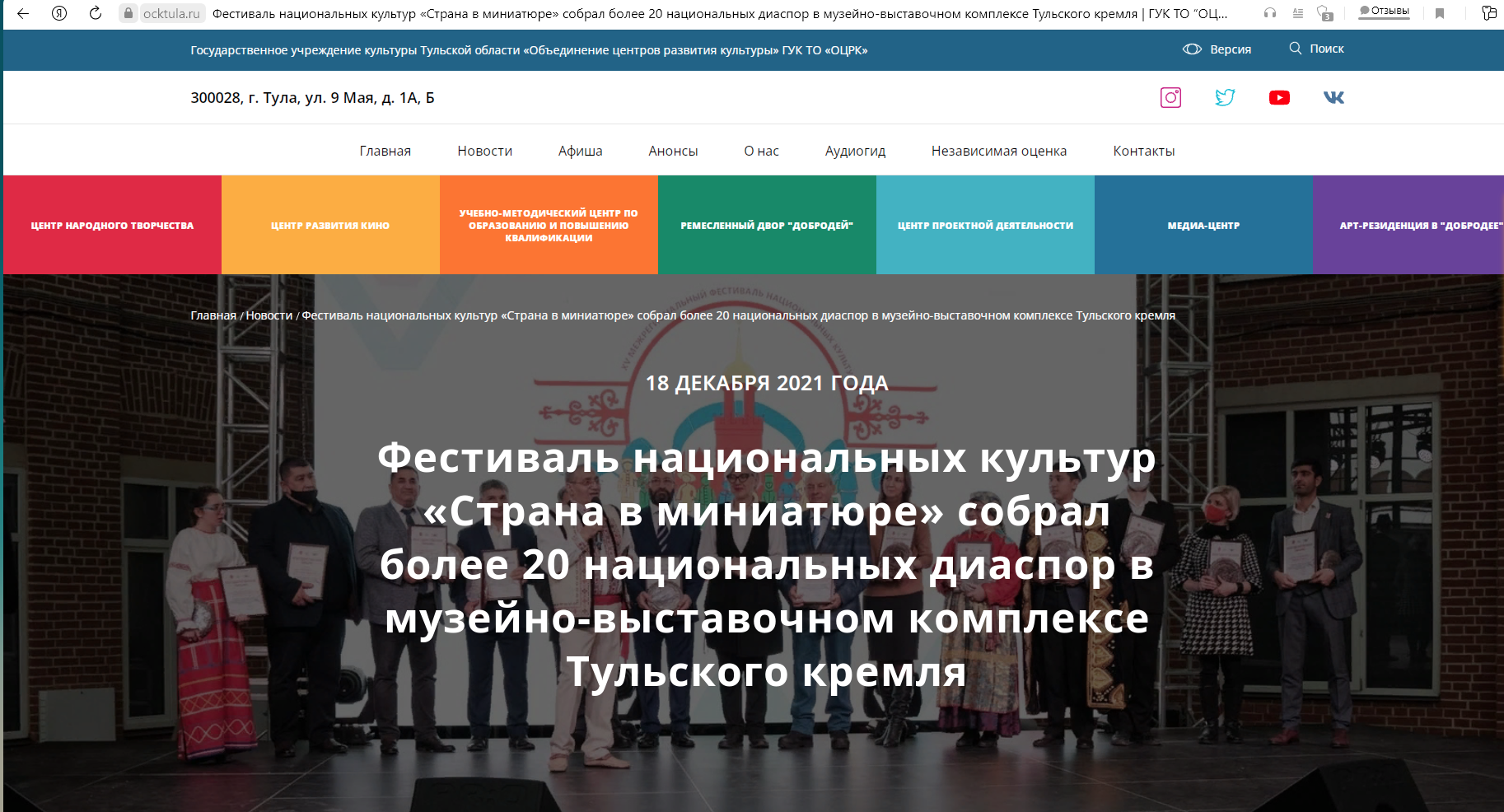 Приложение №1 к СоглашениюОт «14» мая 2021 г. № 1Показатели результативности предоставления ГрантаПоказатель 1. Количество зрителей, охватываемых при реализации проекта Учет посещаемости спектаклей «Фольклорного театра «Булыжник» осуществлялся на основании подсчета посетителей организаторами мероприятий и специалистами КДУ Тульской области. По общим данным мероприятия посетило 11275 человек (Приложение к Творческому отчету № 4).Плановое значение показателя: 10000 человек,Фактическое значение показателя: 11275 человек.Показатель 2. Количество муниципальных образований, в которых прошли показы спектаклейПоказы спектаклей прошли в 10 муниципальных образованиях Тульской области:МО город Донской - МБУК Дом культуры имени Молодцова;МО город Новомосковск - МБУК «Центр традиционной народной культуры»;МО город Узловая Узловского района - МБУК Городской дом культуры «Ровесник»;МО Шварцевское Киреевского района - Шварцевский  СДК  им. Сидорина – филиал МБУК «Киреевский РДК»;МО Крапивенское Щёкинского района - МБОУ «Пришненская средняя школа №27»;МО город Плавск Плавского района - Муниципальное казенное учреждение «Городской дом культуры»;МО город Белёв Белёвского района - Муниципальное Бюджетное Учреждение «Белевский центр развития культуры и туризма»;МО рабочий поселок Одоев Одоевского района - Муниципальное бюджетное учреждение культуры «Центр народного творчества и кино»;МО город Богородицк Богородицкого района - Муниципальное бюджетное учреждение культуры Богородицкого района Культурно-информационный телерадиоцентр «Спектр».	 МО город Тула – Государственное учреждение культуры Тульской области «Объединение центров развития культуры».Плановое значение показателя: 10 единиц,Фактическое значение показателя: 10 единиц.Показатель 3. Количество публикаций в СМИПо итогам мероприятий были выявлены публикации в следующих источниках (Приложение к Творческому отчету № 3):- Московский комсомолец г. Тула;- ГТРК «Тула» (2);- Газета «Тула»;- Рамблер новости;- Сетевое издание «Смотрим»;- Портал Myslo.ru (2);- Сетевое издание ТУЛАСМИ;- Газета «Молодой коммунар»;- Портал Лента.ру;- Портал правительства Тульской области;- Информационное агентство «Новомосковск сегодня»;- Портал БЕZФОРМАТА (2);- Сетевое издание «ПЕРВЫЙ ТУЛЬСКИЙ».Плановое значение показателя: 5 единиц,Фактическое значение показателя: 16 единиц.Показатель 4. Количество методических мероприятийВ рамках реализации проекта «Фольклорный театр «Булыжник» было проведено 4 методических мероприятия:- Семинар-практикум «Фольклорный театр: от прошлого к настоящему»;- Семинар-практикум «Открытая репетиция. Сцена под открытым небом»; - Мастер-класс по изготовлению кукол для силуэтно-теневого театра;- Мастер-класс по росписи картинок в лубочном стиле «Артель цветальщиков».Плановое значение показателя: 4 единицы,Фактическое значение показателя: 4 единицы.Показатель 5. Количество КЛОВ рамках проекта создано новое клубное любительское объединение «Кукольное дело». Плановое значение показателя: 1 единица,Фактическое значение показателя: 1 единица.Приложение №2 к СоглашениюОт «14» мая 2021 г. № 1Отчето достижении значений показателей результативности предоставления Грантапо состоянию на 31 декабря 2021 годаНаименование получателя: государственное учреждение культуры Тульской области «Объединение центров развития культуры»Периодичность: до 31 декабря 2021 года« 27 » декабря 2021 г. №П/ПНаименование показателяНаименование проекта(мероприятия)Единица измерения по ОКЕИ / Единица измеренияЕдиница измерения по ОКЕИ / Единица измеренияПлановое значение показателяСрок, на который запланировано достижение показателейНаименованиеКод12345671Количество зрителейОбщее количество мероприятийЧеловек79210000до 31.12.20212Количество муниципальных образований, в которых прошли показы спектаклейПоказ спектаклей в 10 муниципальных образованиях Тульской областиЧеловек64210до 31.12.20213Количество публикаций в СМИ За время реализацииЕдиниц6425до 31.12.20214Количество методических мероприятий 2 мастер -  класса2 семинара – практикумаЕдиниц6424до 31.12.20215Количество КЛО КЛО «Кукольное дело»Единиц6421до 31.12.2021№П/ПНаименование показателяНаименование проекта(мероприятия)Единица измерения по ОКЕИ / Единица измеренияЕдиница измерения по ОКЕИ / Единица измеренияПлановое значение показателяДостигнутое значение показателя по состоянию на отчетную датуПроцент выполнения планаПричина отклоненияНаименованиеКод1234567891Количество зрителей Общее количество мероприятийЧеловек79210 00011 275112,75%-2Количество муниципальных образований  Показ спектаклей в 10 муниципальных образованиях Тульской областиЕдиниц6421010100%-3Количество публикаций в СМИ  За время реализации Единиц642не менее 516100%-4Количество методических мероприятий 2 мастер -  класса2 семинара – практикумаЕдиниц64244100%-5Количество КЛО КЛО «Кукольное дело»Единиц64211100%-Руководитель Получателя(уполномоченное лицо)Директор (должность)(подпись)Е. В. Арбекова(расшифровка подписи)ИсполнительЗав. ЦНТ(должность)Е.С.Смурова (ФИО)8 (4872) 70-43-50(телефон)